TABLA DE CONTENIDOINTRODUCCIÓN……………………………………………………………………………………2OBJETIVOS…………………………………………………………………………………………4 Objetivo general……………………………………………………………………………….4 Objetivos específicos………………………………………………………………………….4ALCANCE……………………………………………………………………………………………5TÉRMINOS Y DEFINICIONES……………………………………………………………………5SIGLAS………………………………………………………………………………………………6MARCO NORMATIVO…....………………………………………………………………………..6RESPONSABILIDADES………………………………………………………………………….11DIAGNÓSTICO: APC COLOMBIA RENDICIÓN DE CUENTAS Y PARTICIPACIÓN CIUDADANA……………………………………………………………………………….……...138.1. Caracterización de partes interesadas y grupos de valor ……….……………………...258.2. Necesidades de información………………………………………………………………..288.3. Canales de participación…………………………………………………………………….348.4. Mecanismos de participación…………………………………………………………….....388.5. Otros mecanismos de participación………………………………………………………..398.6. Capacidad operativa y disponibilidad de recursos……………………...………………..40ESTRATEGIA DE RENDICIÓN DE CUENTAS Y PARTICIPACIÓN CIUDADANA…..........40 Temas, aspectos y contenidos relevantes………………………………………………..409.1.1. Audiencia pública de rendición de cuentas…………………………………….…40 9.1.2. Otros espacios de rendición de cuentas………………………………………….529.1.3. Plan de acción…………………………………………………………………….....53EJECUCIÓN E IMPLEMENTACIÓN……………………………………………………….….6410.1. Compromisos del modelo integrado de planeación y gestión………………………....64 Identificación de actividades de rendición de cuentas………………………………....66EVALUACIÓN Y MONITOREO………………………………………………………………...68CONTROL DE CAMBIOS………………………………………………………………………691. INTRODUCCIÓNRendición de cuentas, según lo establecido en el documento CONPES 3654 de 2011, es la obligación de un actor de informar y explicar sus acciones a otro(s) que tiene(n) el derecho de exigirla, debido a la presencia de una relación de poder, y la posibilidad de imponer algún tipo de sanción por un comportamiento inadecuado o premiar un comportamiento destacado.Derivado de lo anterior, dentro del concepto de Rendición de Cuentas (RdC), es necesario enfatizar, que la rendición de cuentas al ser una obligación, se convierte en parte fundamental del quehacer institucional y, por consiguiente, también se constituye en el mecanismo fundamental para dar a conocer a la ciudadanía los resultados y logros de la gestión institucional durante un período específico, dentro de una vigencia, de la vigencia respectivas  de conformidad con el mandato que la constitución y la Ley establecen. O para rendir cuentas sobre el desarrollo, avance o realización de un proyecto actividad o tarea realizadaComo expresión de control social, la rendición de cuentas, tiene como finalidad fortalecer la transparencia de la gestión pública y evidenciar, en la cotidianidad del servidor público, la adopción de los principios de buen gobierno, eficiencia, eficacia, transparencia y rendición de cuentas. Por su parte, la participación ciudadana, como fin esencial del Estado, se estructura a partir de las acciones individuales y colectivas que emprenden las personas con el propósito de incidir en las decisiones políticas o administrativas del Estado y por consiguiente en las del ente público objeto de la rendición de cuentas, y es el camino para impulsar el desarrollo, la democracia e integrar a los usuarios al ejercicio de la política. Por consiguiente, está articulada a los ejercicios de rendición de cuentas en los espacios de información y diálogo para formular, planear, controlar la ejecución y evaluar la gestión de la entidad pública.La presente estrategia será marco de referencia para que la Agencia Presidencial de Cooperación Internacional de Colombia - APC Colombia, durante la vigencia 2023, contando con la participación de la ciudadanía, genere espacios de participación y dialogo con relación a las acciones a su cargo para mejorar los resultados de los servicios que presta. Por lo anterior, la estrategia de rendición de cuentas 2023, se elabora teniendo en cuenta los lineamientos metodológicos para la rendición de cuentas en las entidades de la Rama ejecutiva, del orden nacional y territorial, establecidos por el Departamento Administrativo de la Función Pública (DAFP) a través del Manual Único de Rendición de Cuentas, versión 2 de febrero de 2019 , para aquellas entidades que producto de la autoevaluación se ubican en el nivel 2 de implementación de la gestión de rendición de cuentas. Es decir, que la Agencia hace parte de las entidades que cuentan con experiencia en la rendición de cuentas y desea continuar fortaleciendo este mecanismo de participación ciudadana.De acuerdo a lo anterior, el proceso de rendición de cuentas que se desarrolla en la presente vigencia, no apropia en su totalidad el enfoque basado en derechos humanos y paz, no obstante que es un proceso participativo e incluyente, y que está enfocado a dar cuenta de los resultados de desarrollo de los Objetivos de Desarrollo Sostenible (ODS). Asimismo, este mecanismo de rendición de cuentas tiene en cuenta los elementos de información respecto a las decisiones que ha tomado, los resultados y avances producto de su gestión; el dialogo a través del cual propende por explicar los resultados de su gestión, admitiendo las preguntas y cuestionamientos por parte de sus grupos de valor y partes interesadas; y finalmente con responsabilidad, asumiendo los resultados obtenidos y proponiendo y aceptando las acciones necesarias dentro del proceso de mejora, que le permitan cumplir con sus metas, los cuales se plasman en el desarrollo de unos proyectos o entregables, que se visualizan y establecen a través del Plan de Acción Institucional para cada vigencia. Toda la estrategia se articula con la estrategia de Atención al Ciudadano y considera sus elementos como base para el diagnóstico y formulación de las acciones de participación ciudadana. Así mismo, la estrategia incorpora acciones para mejorar los resultados obtenidos en los índices institucionales que evalúan la rendición de cuentas y la participación ciudadana.2. OBJETIVOS Objetivo generalEstablecer canales de dialogo y participación efectiva, a través de los cuales la Agencia comunica a sus clientes, grupos de valor y partes interesadas, el desarrollo de su gestión, los resultados alcanzados, los recursos utilizados, en desarrollo de su objeto misional, con el fin de fomentar, construir y fortalecer la confianza entre las partes.  Objetivos específicosDivulgar oportunamente información relevante para los usuarios.Garantizar la participación de la ciudadanía, en el ejercicio de control social de la gestión institucional.Establecer espacios de participación que permitan la interacción y dialogo continua de la agencia con sus grupos de valor.Incentivar la cultura de la transparencia en los servidores y usuarios de la Agencia.Evaluar las acciones de rendición de cuentas y participación ciudadana, con el fin de mejorar los resultados alcanzados en los diferentes espacios de interacción con los grupos de valor y de interés.ALCANCEAplica para todos las partes interesadas y grupos de valor de la Agencia Presidencial de Cooperación Internacional de Colombia - APC Colombia. TÉRMINOS Y DEFINICIONESBrújula: Es una herramienta estratégica para orientar y ordenar la gestión de la Agencia, en torno a las necesidades y expectativas de partes interesadas y grupos de valor, y al cumplimiento de los requisitos legales. Este sistema integra: el Sistema de Gestión de la Calidad, el Sistema de Gestión de Seguridad y Salud en el Trabajo (SGSST), y el Sistema de Gestión de Seguridad y Privacidad de la Información (SGSPI).Conpes: Es el principal organismo asesor del Gobierno Nacional, en todos los aspectos relacionados con el desarrollo económico y social del país. Dicha función asesora se materializa en documentos de política denominados documentos CONPES.Cíclope: Es el sistema de información a través del cual se registran los proyectos de cooperación internacional que son reportados por los diferentes cooperantes o ejecutores que aportan y/o ejecutan recursos de cooperación internacional en el país. Este sistema permite tener información desagregada sobre los objetivos, las fuentes de financiación, el valor de los recursos asignados, los territorios beneficiados y la población beneficiada con cada uno de los proyectos apoyado por la cooperación internacional.MIGP: Es un documento de política generado por la Función Pública que, dicta lineamiento a las entidades de orden nacional y territorial para la planeación y la gestión institucional, opera a través de siete (7) dimensiones: Talento humano, Direccionamiento estratégico y planeación, Gestión por valores para resultados, Evaluación de resultados, Información y comunicaciones, Gestión del conocimiento y Control interno.5. SIGLASAOD: Ayuda Oficial al Desarrollo.APC COLOMBIA: Agencia Presidencial de Cooperación Internacional de Colombia.Col-Col: Estrategia Colombia Enseña a Colombia Intercambios.CUC: Certificado de Utilidad Común.CSS: Cooperación Sur-Sur. CTr: Cooperación Triangular.DAFP: Departamento Administrativo de la Función Pública.DAPRE: Departamento Administrativo de la Presidencia de la República.ENCI: Estrategia Nacional de Cooperación Internacional.FOCAI: Fondo de Cooperación y Asistencia Internacional.FURAG: Formulario Único Reporte de Avance de la Gestión.GV: Grupos de valor.IDI: Índice de Desempeño Institucional.MIPG: Modelo Integrado de Planeación y Gestión.MURC: Manual Único de Rendición de Cuentas.PAAC: Plan Anticorrupción y de Atención al Ciudadano.PI: Partes interesadas.PMI: Plan Marco de Implementación.PND: Plan Nacional de Desarrollo. POA: Plan Operativo Anual.PQRSD: Peticiones, quejas, reclamos, sugerencias y denuncias.RdC: Rendición de cuentas.SGI: Sistema de Gestión Integral.SNCI: Sistema Nacional de Cooperación Internacional.MARCO NORMATIVOLa estrategia de rendición de cuentas que se presenta, se desarrollará mediante la generación y realización de diferentes espacios de dialogo y ejercicios de control social, que a lo largo de la vigencia 2023 la Agencia llevará a cabo, acorde con los objetivos y actividades que conforme a su misionalidad realicen los diferentes procesos con el fin de atender el mandato legal que, desde la Constitución Política de Colombia se señala, respecto a la obligación de todas las entidades públicas de los diferentes niveles, de actuar bajo los principios de democracia participativa y democratización de la gestión pública, para lo cual dichas organizaciones, deben interactuar con la ciudadanía para dar a conocer el resultado de las decisiones que toman, en desarrollo del ejercicio del ciclo de la gestión pública, en virtud lo cual, su actuar se enmarca en las normas que se relacionan a continuación:Tabla 1. Normativa aplicable vigenteFuente: Información tomada de la Estrategia de rendición de cuentas 2022, APC Colombia.RESPONSABILIDADESTabla 2. Responsabilidades respecto a la estrategiaFuente: Información tomada de la Estrategia de rendición de cuentas 2022, APC Colombia.DIAGNÓSTICO: APC COLOMBIA RENDICIÓN DE CUENTAS Y PARTICIPACIÓN CIUDADANAEn APC Colombia el ejercicio de RdC se ha materializado a través de diversas actividades de información, diálogo e incentivos que se han implementado desde el año 2013. La sede electrónica y las redes sociales han sido los principales medios para divulgar información, los resultados y avances realizados por la Agencia; los cuales se enmarcan en la política de gobierno digital de conformidad con el decreto 1008 de 14 de junio de 2018 y la Ley de transparencia y acceso a la información pública (Ley 1712 de 2014).Tabla 3. Resultados destacados del evento central de RdC 2022Fuente: Información tomada del Informe de rendición de cuentas 2022, APC Colombia.Por otra parte, La APC Colombia además de ser evaluada a partir de los diferentes eventos que se realizan para rendir cuentas a la ciudadanía, también es objeto de evaluación en sus componentes de RdC y participación ciudadana, por cuenta de entidades públicas externas. Asimismo, desde el año 2013 se han realizado diversos eventos y actividades en los territorios procurando establecer un diálogo de doble vía con todos los usuarios involucrados en los diferentes programas, proyectos y actividades desarrollados o impulsados por la Agencia.Sumado a lo anterior, se han elaborado y difundido publicaciones, noticias y, en general, todos aquellos documentos de interés público que cumplen con el principio de transparencia y dan cuenta de la gestión misional, administrativa y financiera de la Agencia.Es importante resaltar que el ejercicio de rendición de cuentas a través de los diferentes mecanismos que permiten ser utilizados (paneles, cabildos, foros, audiencia pública, encuentros, espacios abiertos, entre otros), durante las vigencias 2020 y 2021 se realizaron de manera virtual, debido a la pandemia del COVID -19, que afectó a la comunidad mundial desde febrero de 2020, lo que obligó  al confinamiento y distanciamiento como medidas de prevención para reducir la expansión de la pandemia, aunque las medidas de prevención y el proceso de vacunación efectuado por el gobierno, ha permitido ir regresando gradualmente a la normalidad.Lo que permitió que el ejercicio de la audiencia pública de rendición de cuentas en la vigencia 2022 se llevara a cabo en forma presencial, y transmitida en la modalidad virtual, Vía Streaming, a través de la Fan Page Oficial de Facebook de APC Colombia con acceso desde el enlace https://www.facebook.com/APCColombia, en el horario de 9:30 am a 11:45 am.De acuerdo con los ejercicios de rendición de cuentas realizados, a continuación, se presentan y resaltan aquellos aspectos que contribuyeron a obtener mejores resultados, así como, algunos aspectos relacionados con la participación, para tenerlos en cuenta en el planteamiento de la estrategia para la presente vigencia:Así mismo, es evaluada a través del diligenciamiento del Formulario Único Reporte de Avances de la Gestión (FURAG), instrumento a través del cual se mide, evalúa y controla la aplicación del Modelo Integrado de Planeación y Gestión por parte de las entidades públicas, en desarrollo del ejercicio de la gestión institucional.Tabla 4. Resultado mediciones externasFuente: Información tomada de los Resultados de la medición del índice del desempeño institucional 2020 y 2021, DAPF.Para la vigencia 2023, para desarrollar el evento central (la audiencia pública de rendición de cuentas) de la gestión institucional de la vigencia 2022 y avances de la gestión 2023, se emplearán diversos mecanismos de convocatoria dentro de los cuales se destacan correo electrónico, redes sociales, sede electrónica y llamadas telefónicas, con el fin de asegurar la participación e interacción de todas las partes interesadas.8.1.  Caracterización de partes interesadas y grupos de valor APC Colombia realizo la identificación y clasificación de sus partes interesadas y grupos de valor, así:Fuente: Información tomada de la Caracterización de partes interesadas y grupos de valor (A-OT-084), 2023 APC Colombia.Actualmente la entidad se encuentra en proceso de actualización del Sistema de Gestión Integral, producto de ello se ha visto necesario actualizar la identificación y caracterización de los usuarios, así como la actualización del portafolio de servicios.8.2. Necesidades de informaciónEn APC Colombia el ejercicio de RdC se ha materializado a través de diversas actividades de información, diálogo e incentivos que se han implementado desde el 2013. A partir de entonces se ha propendido para que desde su sede electrónica los usuarios, grupos de interés o de valor y la comunidad en general, accedan a contenidos relacionados directamente con la gestión de la Agencia, y con temas que la Entidad prioriza para comunicar. Más recientemente lo ha venido haciendo también en cumplimiento de lo establecido en la Ley 1712 de 2014 “Por medio del cual se crea la ley de transparencia y del derecho de acceso a la información pública nacional.” Es así como se han venido adaptando y mejorando su procesos y procedimientos, así como sus herramientas de tipo digital, en cumplimiento del Decreto 1078 de 2015, en lo relacionado con la aplicación de los lineamientos establecidos en el Manual de Gobierno en Línea en materia de comunicaciones.De esta forma, para las vigencias 2021 y 2022, producto del seguimiento que se realiza a la página web, se pudo determinar desde el proceso de Gestión de comunicaciones el tráfico de visitas en la página web de la agencia, el cual arrojó los siguientes resultados para las vigencias 2021 y 2022. Ilustración 1. Visitas de páginas, relevantes APC Colombia 2021 Fuente: Información suministrada por el proceso Gestión de comunicaciones, sobre el Consolidado de estadísticas Web 2021 APC Colombia.Ilustración 2. Visitas de páginas, relevantes APC Colombia 2022 Fuente: Información suministrada por el proceso Gestión de comunicaciones, sobre el Consolidado de estadísticas Web 2021 APC Colombia.Lo anterior, demuestra una constante en cuanto a que los usuarios de la sede electrónica se interesan principalmente por los temas de gestión, alojados en la sección de transparencia y acceso a la información pública y planeación, presupuesto e informes, en la sección participa e información de la entidad, y no menos importantes en las secciones rendición de cuentas; y en temas no menos importantes como preguntas frecuentes y participación ciudadana.De otra parte, es importante mencionar que en los últimos tres (3) años, para finalizar cada vigencia, la agencia a través de la Dirección de gestión de demanda de cooperación internacional, ha venido realizando un balance de la cooperación internacional, para contar a sus socios de AOD; en la vigencia 2022, el 12 de diciembre de 2022, en su tercera edición, realizó el ejercicio de diálogo “Alianzas por Resultados: La cooperación con innovación para la transformación, la diversidad y la inclusión”, evento que contó con la siguiente agenda: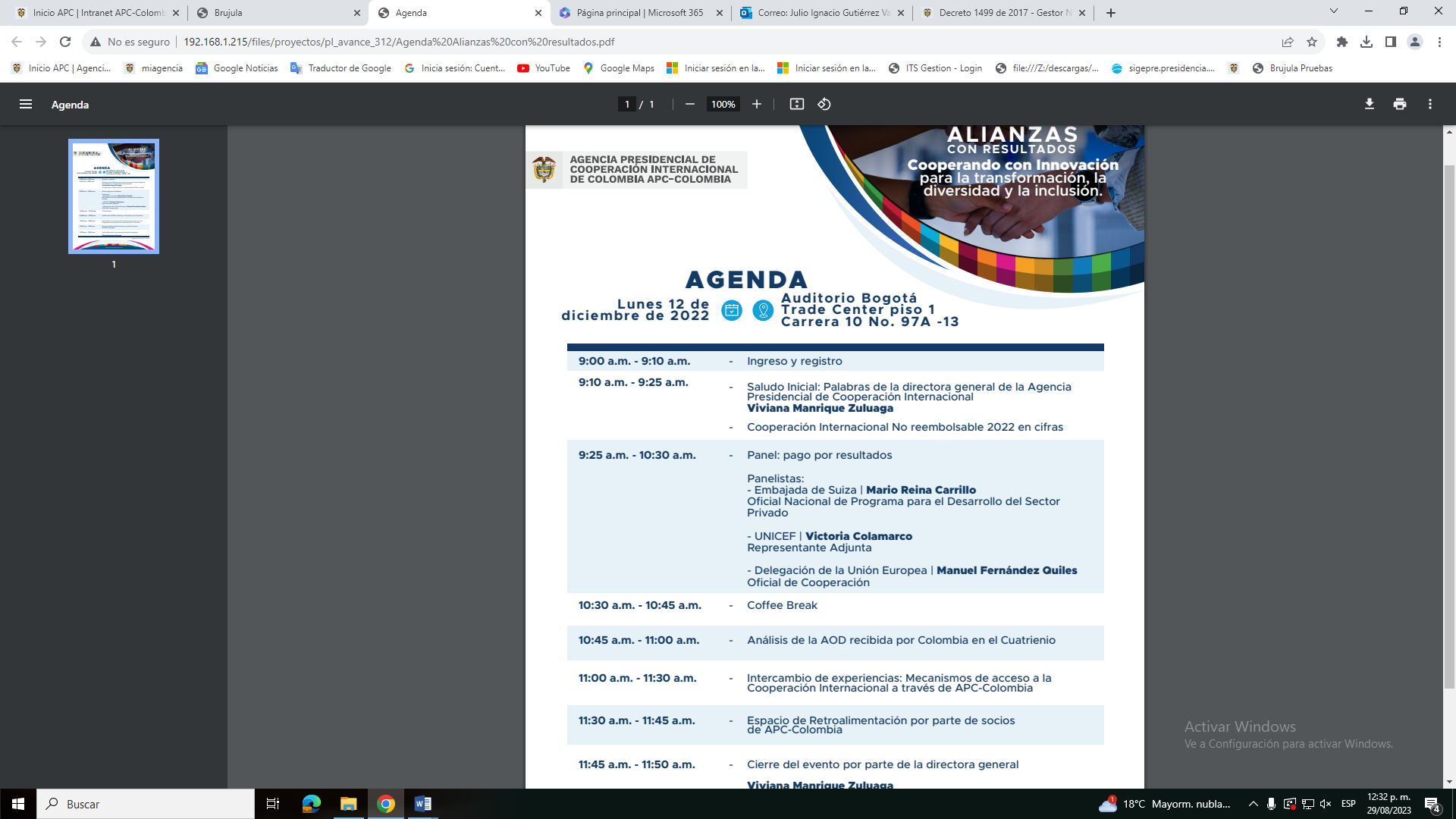 Fuente: Información tomada de la sede electrónica, en la sesión de Rendición de cuentas, 2022, APC Colombia.A través de la Dirección de gestión de demanda de cooperación internacional, se puede consultar la ayuda de memoria del evento, para ampliar la información de las presentaciones realizadas por los panelistas.De otra parte, una vez realizado el evento, se aplicó una encuesta entre los asistentes con el fin de conocer el grado de satisfacción y percepción del mismo, obteniendo como resultado nueve (9) respuestas de la encuesta, las cuales arrojaron los siguientes resultados: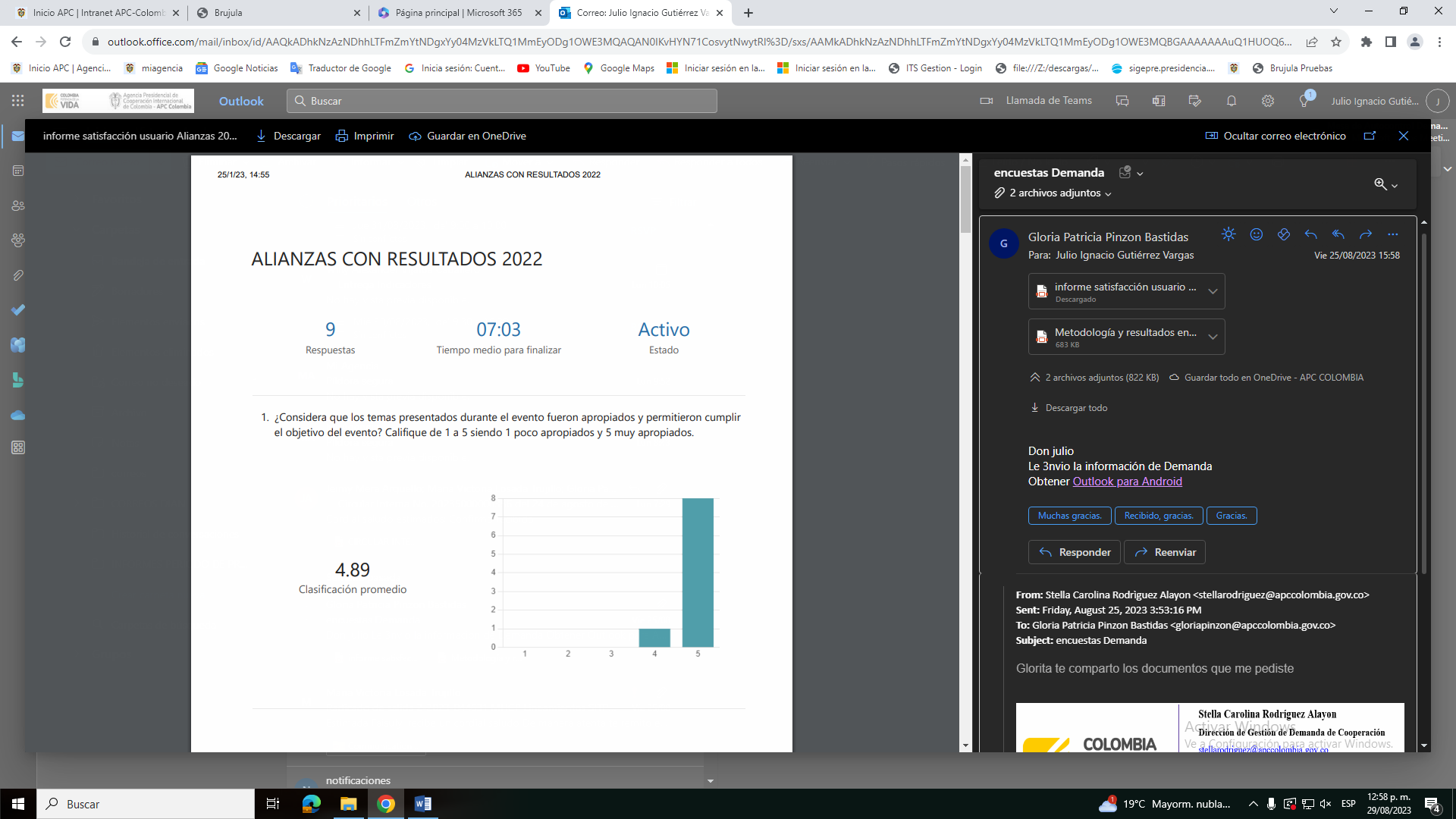 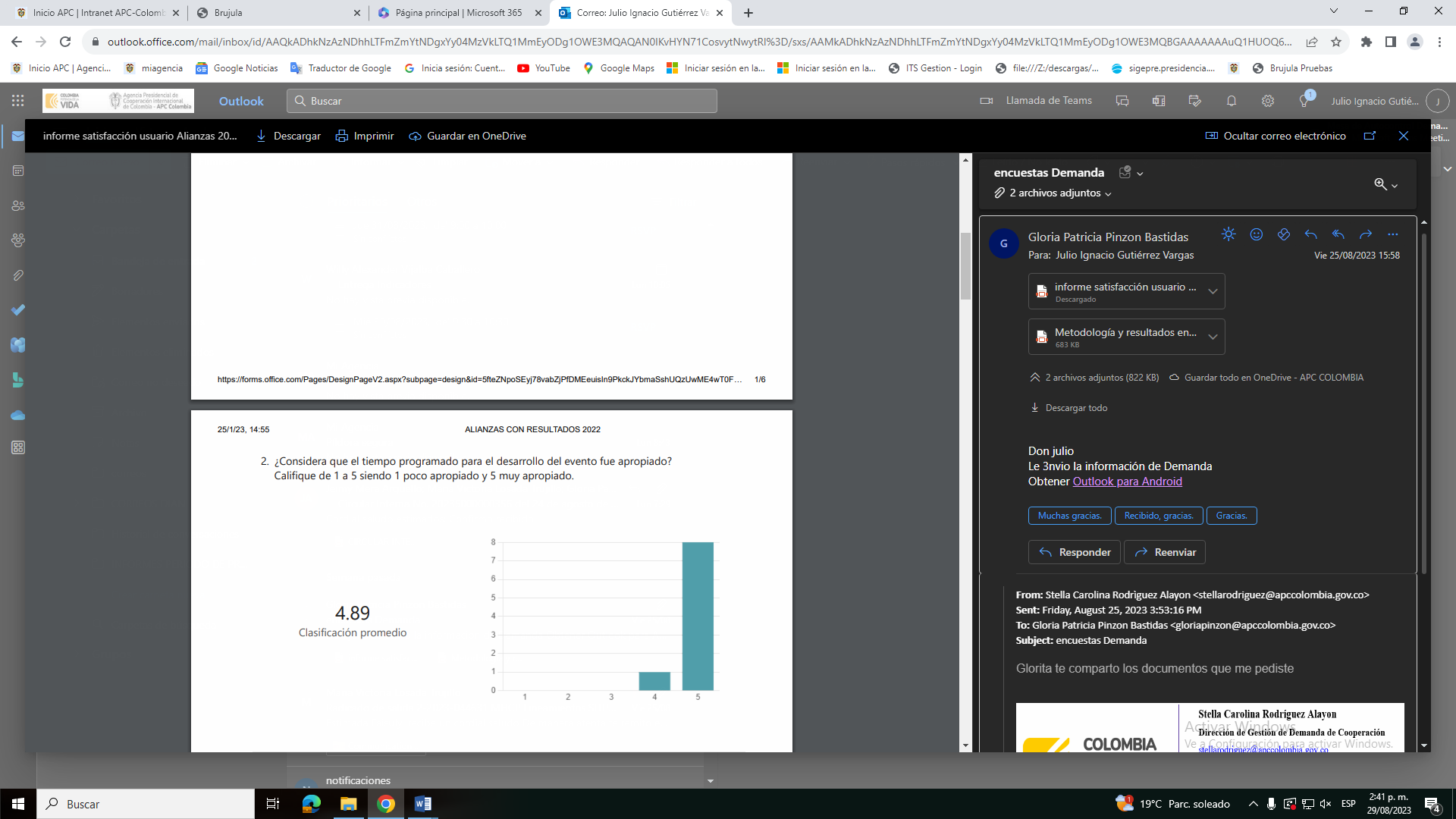 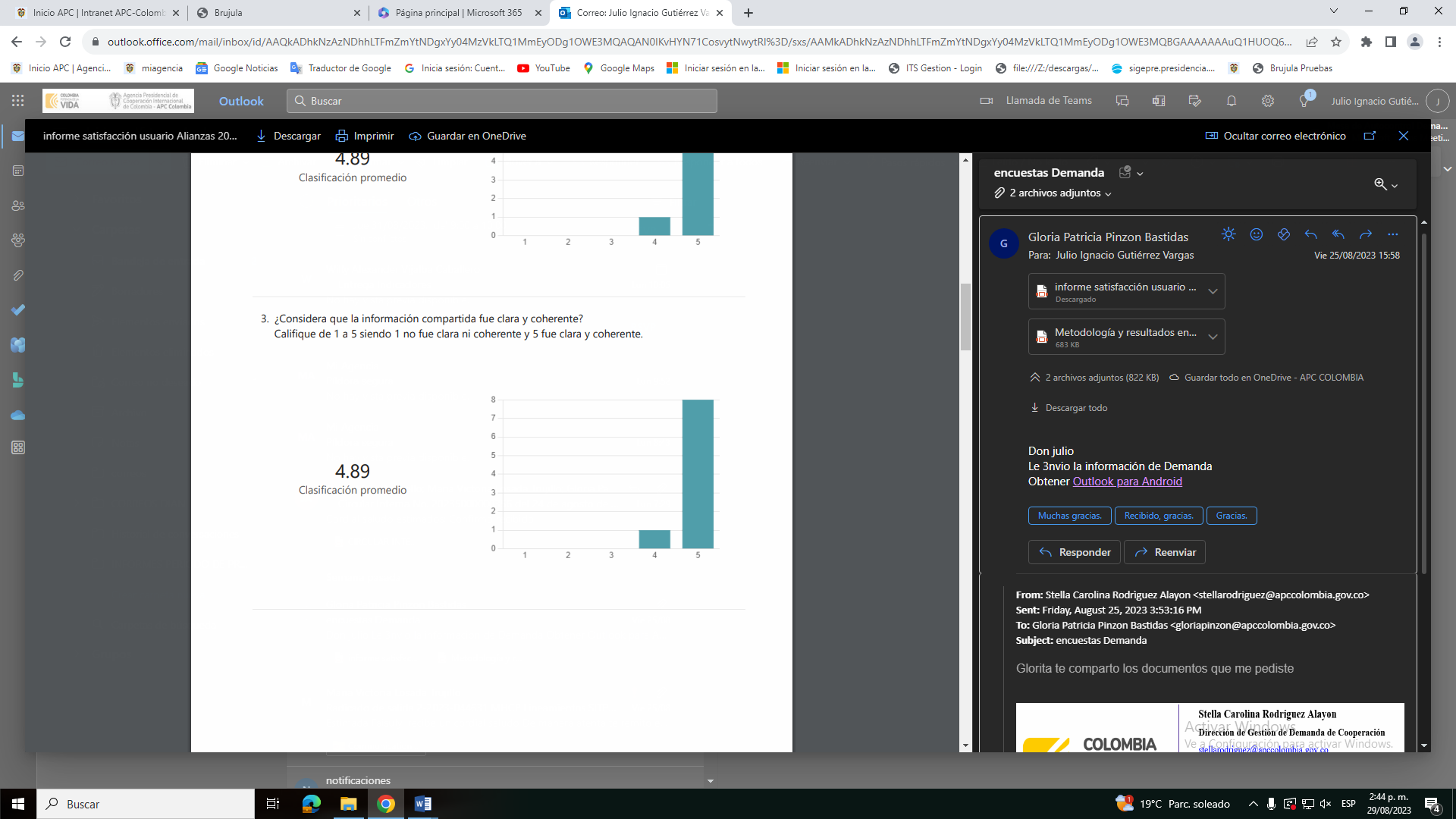 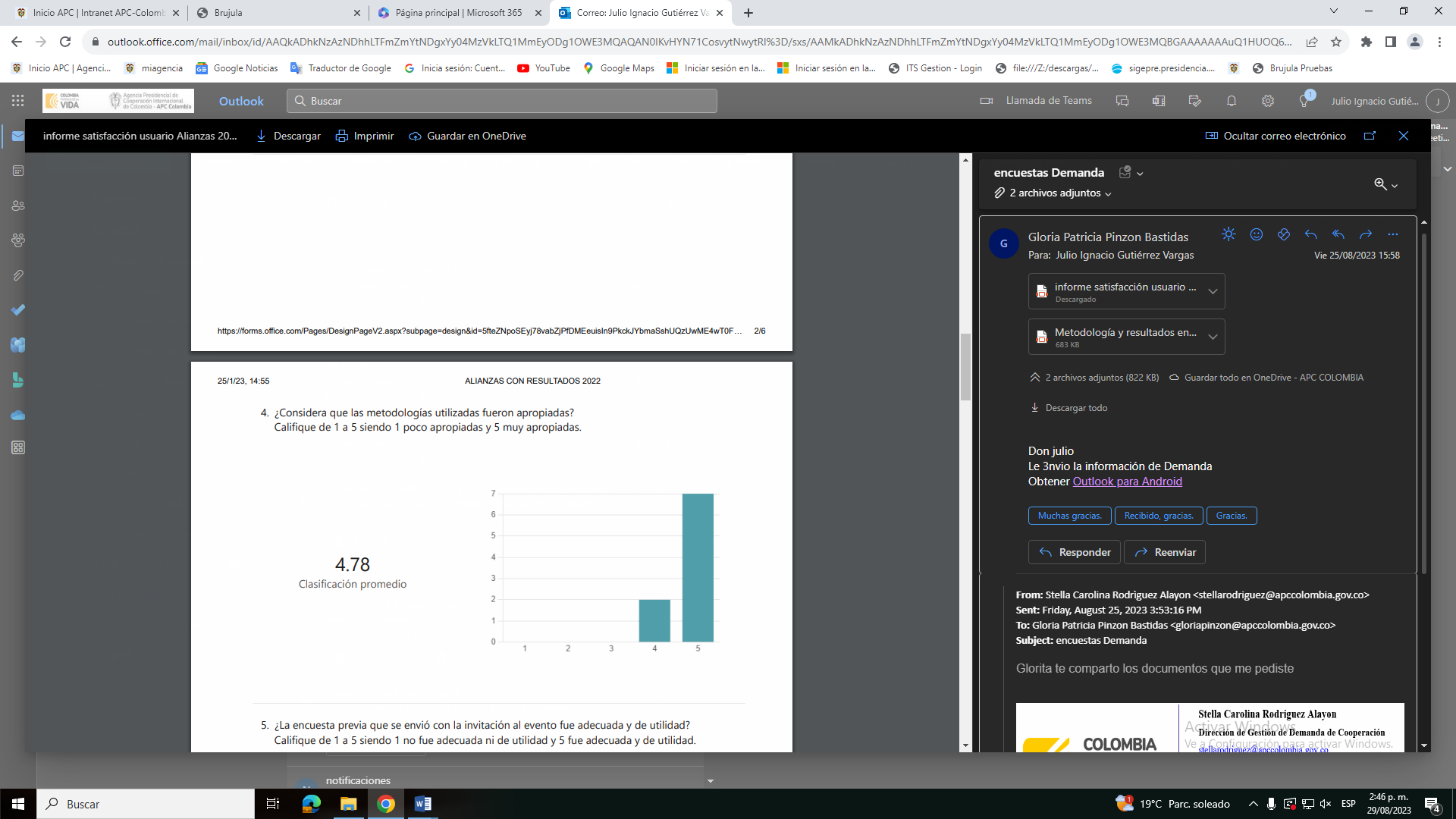 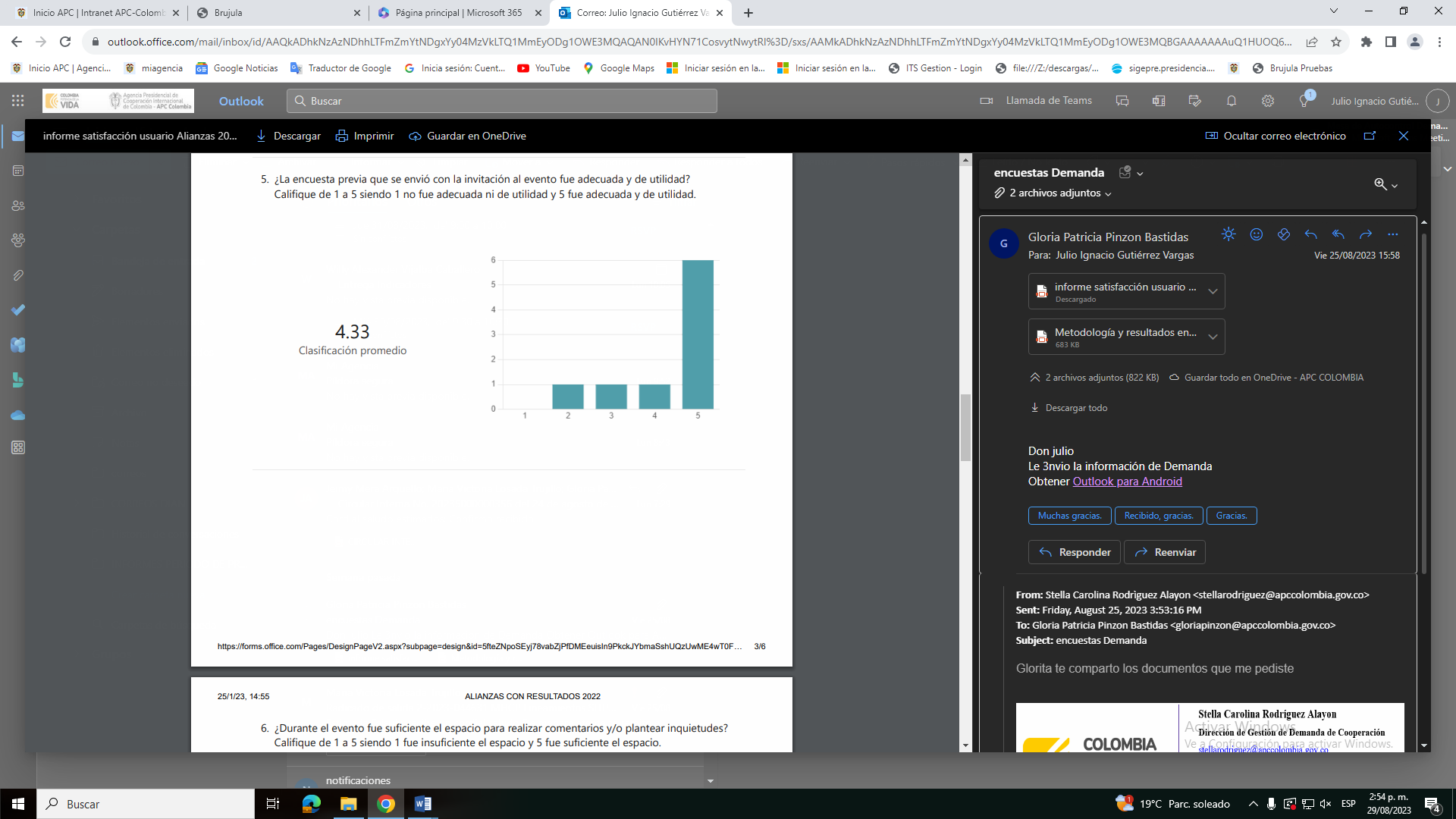 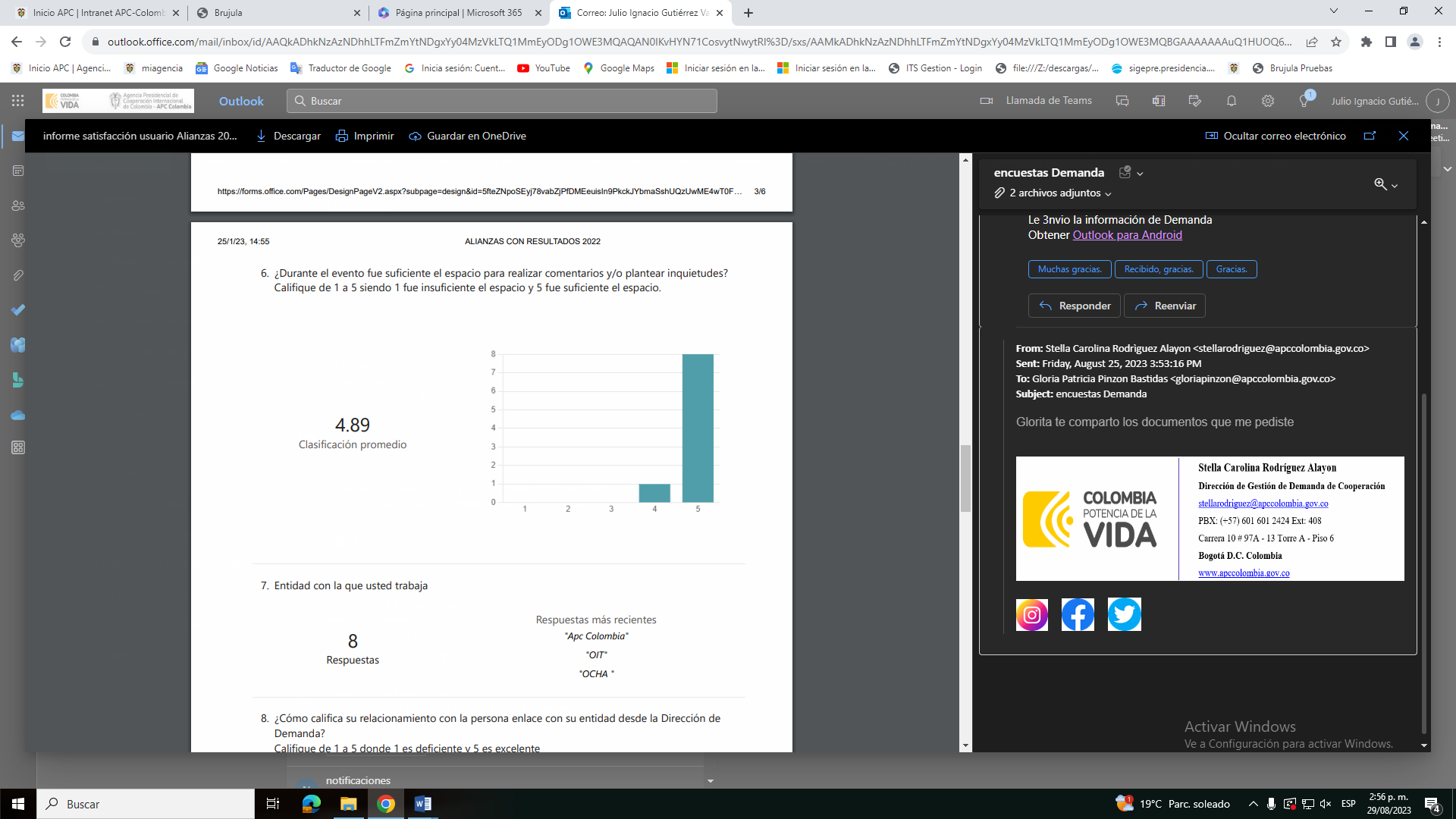 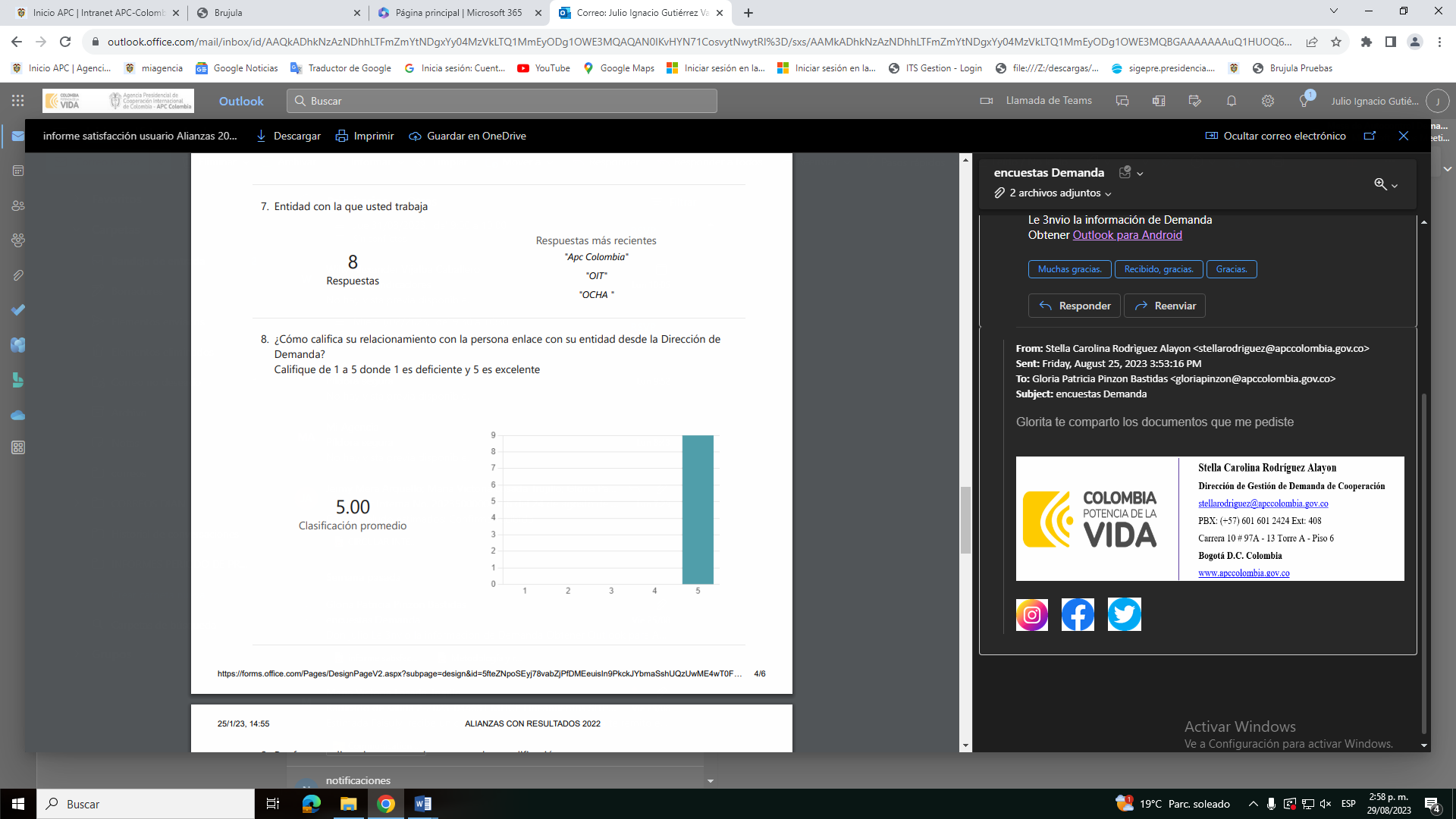 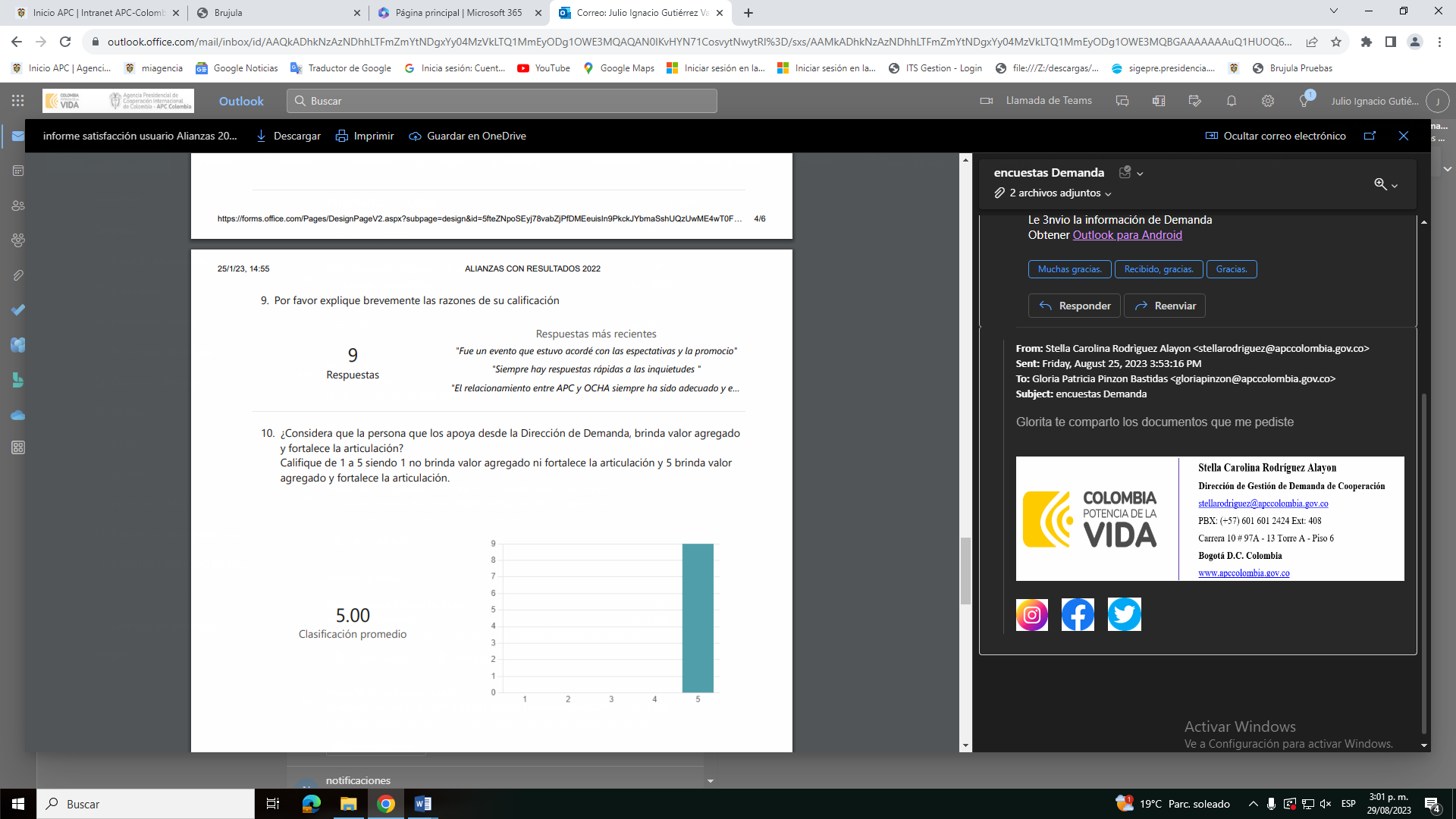 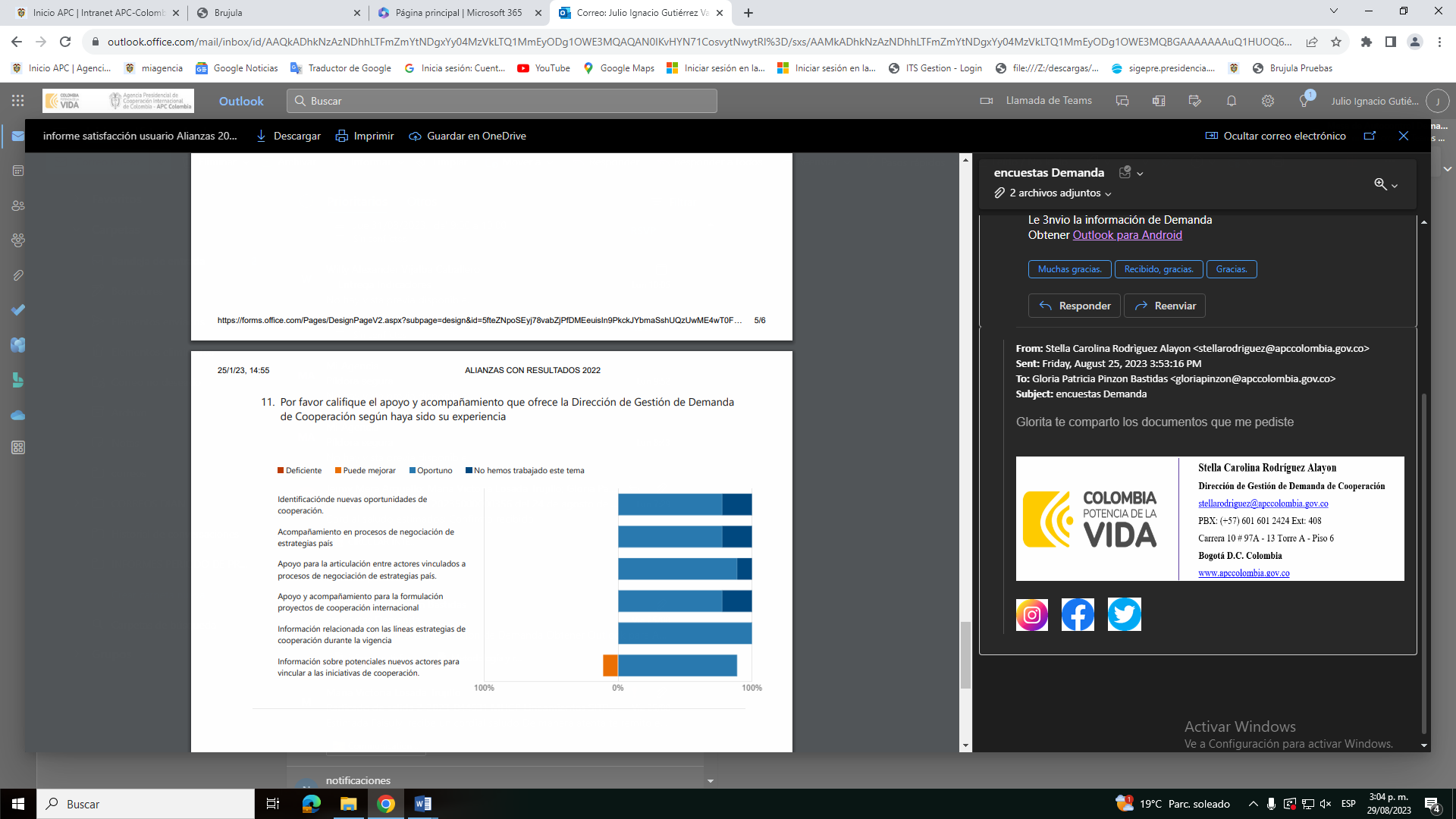 Fuente: Los datos y resultados de la encuesta fueron suministrados por la Dirección de gestión de demanda de cooperación internacional, 2022, APC Colombia.8.3. Canales de participaciónAPC Colombia ha apropiado herramientas para que los usuarios puedan participar ejerciendo sus derechos y generando valor agregado en los diferentes temas institucionales. A continuación, se relacionan algunos de ellos:Tabla 5. Canales de participación virtuales y presencialesFuente:  Elaboración propia del proceso Direccionamiento estratégico y planeación, Agosto 2023, APC Colombia.8.4. Mecanismos de participaciónLos mecanismos de participación con los que cuenta APC Colombia, se ciñen a lo establecido en la Ley Estatutaria 1757 de 2015 “Por la cual se dictan disposiciones en materia de promoción y protección del derecho a la participación democrática”. A continuación, se relacionan los mecanismos contenidos en la Estrategia:Fuente: Elaboración propia del proceso Direccionamiento estratégico y planeación, Agosto 2023, APC Colombia.8.5. Otros mecanismos de participaciónAPC Colombia cuenta con otros mecanismos de participación, los cuales se relacionan a continuación:Fuente: Información tomada de la Estrategia de rendición de cuentas, 2021, APC Colombia.  8.6.  Capacidad operativa y disponibilidad de recursosAPC Colombia cuenta para la implementación de esta Estrategia 2023, con personal, equipos e infraestructura ya existentes en la entidad. En particular, se cuenta con el equipo de comunicaciones el cual se articula con un equipo de asesores, los enlaces de cada una de las direcciones misionales, que permiten identificar y definir los canales más adecuados para comunicar, divulgar y poder atender los requerimientos de los ciudadanos y grupos de valor, en un lenguaje claro y para apoyar todas las acciones de información y diálogo, así mismo, se dispone del equipo de trabajo de gestión de tecnologías de la información, como también el grupo de servicios administrativos para apoyar la disposición de apoyo logístico que demande el desarrollo de la estrategia y finalmente el grupo de gestión financiera, en la disposición de recursos presupuestales y financieros. Para llevar a cabo el evento central de la estrategia de rendición de cuentas 2023, la entidad ha previsto llevarlo a cabo de manera presencial y virtual, en el auditorio del primer piso, del edificio en donde está ubicada la sede  de la entidad en la ciudad de Bogotá y al mismo tiempo, se apoyará en los medios con los que cuenta  la agencia como son el software y hardware necesario para realizar teleconferencias vía streaming a través de la herramienta Facebook Live que permite contar con amplia participación de la ciudadanía, y otros mecanismos de divulgación para antes, durante y después de los eventos, el desarrollo y resultados de los mismos, a través de redes sociales y los demás canales de comunicación definidos. Lo señalado anteriormente, permite afirmar que la APC Colombia cuenta con capacidad operativa y financiera suficiente para llevar a cabo los mecanismos, canales y espacios de rendición de cuentas y participación ciudadana que se propondrán. Así que, en este aspecto, no existen faltantes que restrinjan el desarrollo normal de las actividades de rendición de cuentas.ESTRATEGIA DE RENDICIÓN DE CUENTAS    9.1. Temas, aspectos y contenidos relevantes            9.1.1. Audiencia pública de rendición de cuentasDe acuerdo con la normatividad legal vigente que regula la realización de los espacios de participación ciudadana y en particular los lineamientos del Manual Único de Rendición de Cuentas (MURC), la audiencia se constituirá en el mecanismo a través del cual la entidad mediante mecanismo de dialogo participativo con la comunidad (organismos de la sociedad civil, ciudadanía), presenta informe de gestión correspondiente a la vigencia 2022 y avances de la gestión 2023, acerca del cumplimiento del mandato legal que le fue conferido, con el fin de que sea evaluado y a partir de ahí, tomar nota de las observaciones presentadas en virtud de ese dialogo, y aplicar los correctivos correspondientes.Con el fin de llevar acabo el propósito enunciado, el contenido y los temas que deben ser objeto del escrutinio por parte de la ciudadanía, se presentarán con el pleno cumplimiento de los elementos de rendición de cuentas (Información, diálogo y responsabilidad), y del ciclo de la gestión pública (planeación, presupuestación, ejecución, seguimiento y evaluación de la planeación institucional), no obstante que no se presentará en su totalidad con enfoque basado en derechos humanos y paz, pero si, dando a conocer el pleno cumplimiento de sus compromisos y mandato constitucional, con garantía del respeto de los derechos humanos en la entrega de los bienes y servicios que le entrega a la comunidad. En lo referente a la Planeación, esta presentará la forma como la entidad efectuó su proceso de planeación instruccional respecto a la fijación de metas, responsables, recursos necesarios e indicadores de seguimiento para cada uno de sus entregables; como involucra a sus grupos de interés y de valor en el desarrollo del proceso, a través de la realización de eventos participativos, conforme a los lineamientos dados en el MURC, Versión 2 de 2019, como se detalla en el cuadro que se presenta más adelante.Respecto a la presupuestación se mencionarán los procesos contractuales que se adelantaron contratar los bienes y servicios que permitieron el desarrollo y ejecución de los proyectos de acuerdo con las apropiaciones que a cada uno de esos proyectos le fueron asignados, acordes a su objeto y misionalidad. En cuanto a la etapa de ejecución, esta consiste en materializar y llevar acabo la fase de planeación, es decir, cumplir con las actividades propuestas, con las metas trazadas, los recursos destinados, el impacto y la calidad de bienes y/o servicios entregados a la comunidad, siempre, bajo el precepto de preservar y garantizar los derechos de los ciudadanos con los bienes y o servicios que se entreguen.  Y finalmente, en la fase de seguimiento y evaluación, se informará acerca del grado de avance de las metas y objetivos propuestos, las dificultades que se tuvieron para alcanzar los resultados de lo planeado, las acciones de mejora que se implementaron o se implementarán, para mejorar la calidad del bien o servicio entregado.En las acciones planteadas para el desarrollo de esta estrategia se incorporan los temas, aspectos y contenidos relevantes señalados por el manual único de rendición de cuentas, de acuerdo con la temática propia de cada evento.A continuación, se relacionan los temas, aspectos y contenidos relevantes que APC Colombia tendrá en cuenta para esta vigencia en el desarrollo de la audiencia pública de rendición de cuentas.Tabla 6. Contenidos relevantes de la rendición de cuentas de APC ColombiaFuente: Información tomada del Manual Único de Rendición de Cuentas (MURC), Versión 2, 2019, DAFP. 9.1.2. Otros espacios de rendición de cuentasDe otra parte, durante el transcurso de la vigencia 2023, además del evento central Audiencia pública de rendición de cuentas, la Dirección de gestión de demanda de cooperación internacional, realizará de una parte, la elaboración y socialización con cooperantes y partes interesadas el documento de análisis del comportamiento de la Cooperación Internacional no reembolsable 2022, con base en las cifras que se encuentren registradas en el sistema de información Cíclope. Sumado a lo anterior, la Dirección de gestión de demanda de cooperación internacional, también realizará un evento con participación de los cooperantes internacionales con los que se trabaja, en el que se espera mantener un diálogo sobre los principales avances de la gestión 2023 y su relevancia. En cuando a la Dirección de oferta de cooperación internacional, ésta realizará y socializará con socios del Sur Global y partes interesadas el documento de análisis del Comportamiento de la Cooperación Sur - Sur en 2022.Sumado a lo anterior, la Dirección interinstitucional de cooperación Internacional en los eventos en los que sea pertinente según su propósito y agenda, presentará información sobre las acciones y gestión adelantada por APC Colombia, bajo el componente de rendición de cuentas.9.1.3. Plan de acciónConforme a lo establecido en, la Política de Rendición de cuentas, definida por el Documento CONPES 3654 de 2010. Así como, lo señalado en el Estatuto Anticorrupción, en lo que corresponde a la rendición de cuentas y la participación ciudadana y lo estipulado en el MURC. A continuación, se presentan entre otras, las acciones señaladas en el numeral anterior, en detalle, señalando responsable, fechas tentativas de realización de la actividad, componente dentro del cual se enmarca la o las actividades a desarrollar, intervalos de tiempo dentro del cual se realizarán las actividades, presupuesto que demanda el desarrollo de la actividad, si a ello hubiere logar, meta o producto esperado y proceso responsable de la realización de la actividad. Tabla 7. Plan de acción de rendición de cuentasFuente: Información tomada del Plan Anticorrupción y de Atención al Ciudadano (PAAC), subcomponente de Rendición de Cuentas, 2023, APC Colombia, EJECUCIÓN E IMPLEMENTACIÓNEsta estrategia se desarrollará de conformidad con los lineamientos y requerimientos que se describen en la Metodología para la implementación del Modelo Integrado de Planeación y Gestión (MIPG), Decreto 1499 de 2017.10.1. Compromisos del modelo integrado de planeación y gestión A continuación, se mencionan aquellos compromisos del MIPG que, hacen parte integral de esta estrategia y se desarrollan a lo largo de la vigencia:Se tienen en cuenta elementos orientadores sobre atributos de la información que se presenta a los ciudadanos y a los servidores públicos al interior de la entidad.Las acciones para fomentar el diálogo aplican entre ciudadanos, grupos de interés y entre las mismas entidades del Estado. La audiencia pública es uno de los mecanismos o herramientas que se pueden definir para fortalecer ese principio. Se realizará cuando la administración lo considere conveniente y oportuno.Identificación de las necesidades de información de la población objetivo de la entidad.Acciones de Información a través de la utilización de medios de comunicación propios, masivos, regionales, locales o comunitarios para facilitar el acceso a la misma.Acciones de Información por medio de la utilización de tecnologías de la información y comunicación para facilitar el acceso a ésta.Definición de metodología de diálogo presencial que permita la participación de los grupos de interés caracterizados.Acciones de diálogo a través del uso de medios electrónicos en los espacios de rendición de cuentas.Acciones de Incentivos.Cronograma del conjunto de acciones seleccionadas.Realización de la Convocatoria a eventos definidos.	Con el fin de lograr el diálogo sobre la gestión y sus resultados en la rendición de cuentas, la Agencia promueve la participación de organizaciones sociales y actores representativos de diferentes sectores de la sociedad, poblaciones y de la ciudadanía en general, en el proceso de rendición de cuentas, para ello convoca a los grupos de interés identificados, a participar en los eventos y reuniones de rendición de cuentas.Elaboración y publicación de memorias (Principales conclusiones y compromisos) de los eventos de rendición de cuentas.Evaluación individual de las acciones de Rendición de Cuentas.Elaboración del documento de evaluación del proceso de Rendición de Cuentas10.2. identificación de actividades de rdcEn todas las acciones que, se realicen como parte del proceso programación, planeación y desarrollo del evento central de la audiencia pública de rendición de cuentas 2022 y avances de la gestión 2023, así como la documentación y materiales de comunicación, se empleará el eslogan y hashtag “Sumando Esfuerzos Multiplicamos Resultados”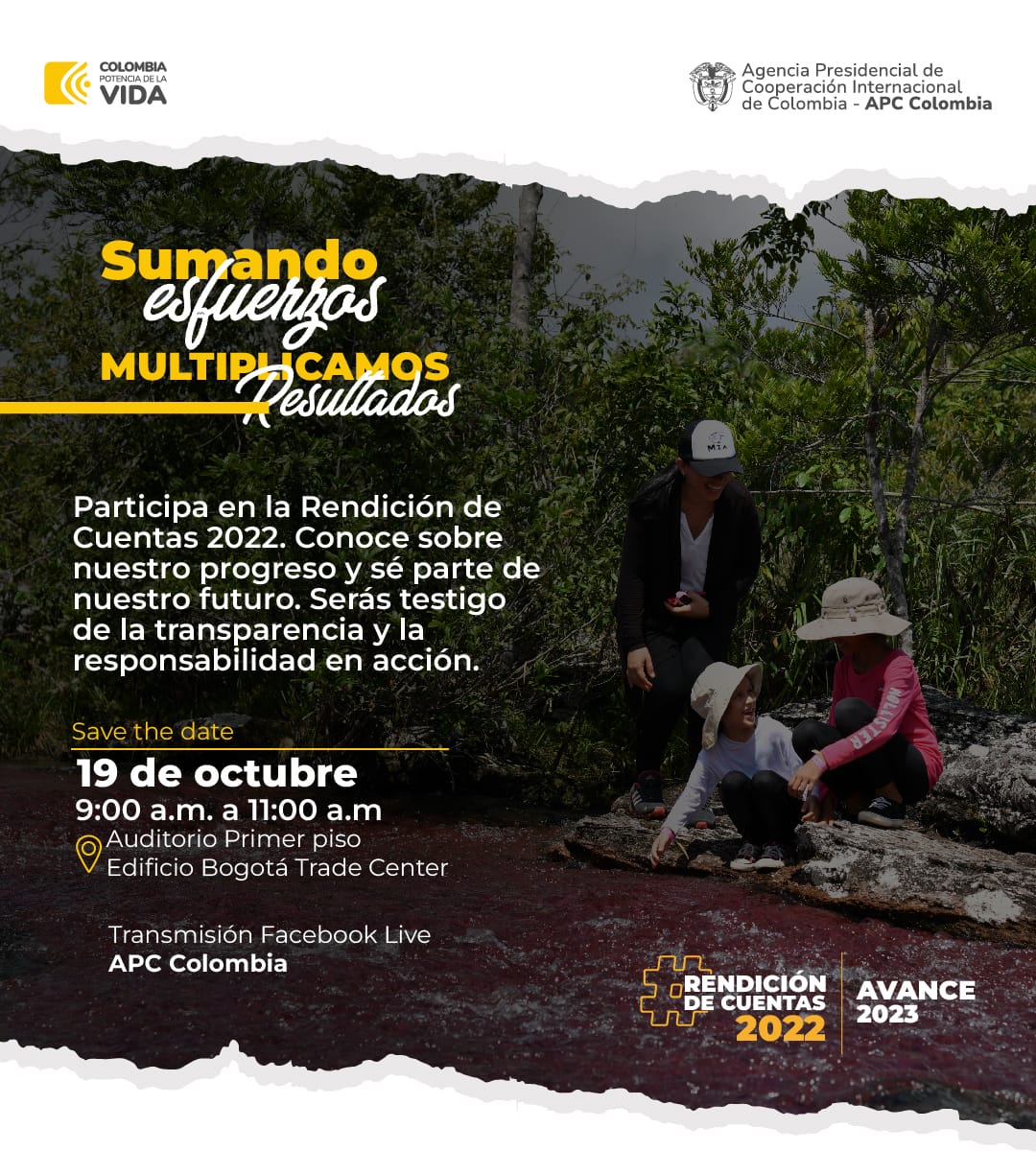 Fuente: Información tomada de la sede electrónica, en la sesión de Rendición de cuentas, 2022, APC Colombia.Asimismo, las noticias que presenten resultados, avances e impactos de la gestión y, en general, que estén relacionados con los temas, aspectos y contenidos relevantes relacionados en la tabla 6 de este documento, estarán identificadas con este sello.A continuación, se relacionan específicamente las acciones que, se van a desarrollar frente a la audiencia pública de rendición de cuentas para el 2022 y avances en la gestión 2023 APC Colombia, con corte al 30 de septiembre de 2023:Tabla 9. Cronograma de actividades RdCFuente: Elaboración propia del proceso Direccionamiento estratégico y planeación, 2023, APC Colombia. EVALUACIÓN Y MONITOREOTabla 10. Elementos de evaluación y monitoreoFuente: Elaboración propia del proceso Direccionamiento estratégico y planeación, 2023, APC Colombia. CONTROL DE CAMBIOS NORMADETALLEConstitución Política de la República de Colombia de 1991Artículos 1, 2, 13, 20, 23, 40, 45, 79, 88 y 95. Ley 2294 de 19 mayo de 2023Por la cual se expide el Plan Nacional de Desarrollo 2022 -2023 Colombia potencia mundial de la vida.Ley 152 de  1994Por la cual se establece la Ley Orgánica del Plan de Desarrollo.Ley 134 de 1994Por la cual se dictan normas sobre mecanismos de participación ciudadana.Ley 489 de 1998Artículo 33: Audiencias Públicas de Rendición de Cuentas.Ley 190 de 1995Artículo 58. “Todo ciudadano tiene derecho a estar informado periódicamente acerca de las actividades que desarrollen las entidades públicas...”Ley 472 de 1998Por la cual se desarrolla el artículo 88 de la Constitución Política de Colombia en relación con el ejercicio de las acciones populares y de grupo y se dictan otras disposiciones.Ley 489 de 1998Por la cual se dictan normas sobre la organización y funcionamiento de las entidades del orden nacional, se expiden las disposiciones, principios y reglas generales para el ejercicio de las atribuciones previstas en los numerales 15 y 16 del artículo 189 de la Constitución Política y se dictan otras disposiciones. Ley 720 de 2001Por medio de la cual se reconoce, promueve y regula la acción voluntaria de los ciudadanos colombianos. (Reglamentada por el Decreto No. 4290 de 2005) Ley 1952 de 2019Nuevo código único Disciplinario.Ley 850 de 2003Por medio de la cual se reglamentan las Veedurías Ciudadanas.Ley 962 de 2005Por la cual se dictan disposiciones sobre racionalización de trámites y procedimientos administrativos de los organismos y entidades del Estado y de los particulares que ejercen funciones públicas o prestan servicios públicos. Ley 1437 de 2011Por el cual se expide el Código de Procedimiento Administrativo y de lo Contencioso Administrativo Ley 1755 de 2015Por medio de la cual se regula el Derecho Fundamental de Petición y se sustituye un título del Código de Procedimiento Administrativo y de lo Contencioso Administrativo. Ley 1712 de 2014Por medio de la cual se crea la ley de transparencia y del derecho de acceso a la información pública nacional y se dictan otras disposiciones. Ley 1757 de 2015Por la cual se dictan disposiciones en materia de promoción y protección del derecho de participación ciudadana. Artículo 48 -56 Rendición de cuentas Rama Ejecutiva. Artículos 60-66 Control Social.Artículos 67-72 Veedurías Ciudadanas. Ley 1581 de 2012 Por la cual se dictan disposiciones generales para la protección de datos personales.Decreto 1499 de 2017Por medio de la cual se regula el Derecho Fundamental de Petición y se sustituye un título del Código de Procedimiento Administrativo y de lo Contencioso Administrativo.Decreto 103 de 2015Reglamentación de la ley 1712 de 2014 y se dictan otras disposiciones.Decreto 1382 de 2000 Por medio del cual se desarrolla el artículo 86 de la Constitución Política sobre la Acción de Tutela.Decreto 3851 de 2006 Sistema de aseguramiento de la calidad, almacenamiento y consulta de la información básica colombiana.Artículo 1. Información oficial básica. Decreto 306 de 1992 Por medio del cual se desarrolla el artículo 86 de la Constitución Política sobre la Acción de Tutela. Decreto 2591 de 1991 Por medio del cual se desarrolla el artículo 86 de la Constitución Política sobre la Acción de Tutela. Decreto 124 de 2016 Por el cual se sustituye el Título IV de la Parte 1 del Libro 2 del Decreto 1081 de 2015, relativo al “Plan Anticorrupción y de Atención al Ciudadano”. Decreto 1429 de 1995 Reglamentario de la ley 142 de 1994. Decreto 1083 de 2015 Por medio del cual se expide el Decreto Único Reglamentario del Sector de Función Pública.Decreto 2232 de 1995 Reglamentario de la ley 190 de 1995. Decreto 270 de 2017 Participación de los ciudadanos o grupos de interesados en la elaboración de proyectos específicos de regulación.Artículo 2.1.2.1.25. Promoción de la participación ciudadana.Decreto 1081 de 2015 Decreto Reglamentario Único del Sector Presidencia de la República. Relativo al “Plan Anticorrupción y de Atención al Ciudadano”. Decreto 2573 de 2014 Lineamientos generales de la Estrategia de Gobierno en Línea de la República de Colombia. Decreto 2482 de 2012 Por el cual se establecen los lineamientos generales para la integración de la planeación y la gestión.Artículo. 2. Objeto Modelo integrado de planeación.Artículo. 3. Políticas de desarrollo administrativo.Decreto 2623 de 2009Por el cual se crea el Sistema Nacional de Servicio al Ciudadano.CONPES 3649 de 2010Política Nacional de Servicio al Ciudadano.CONPES 3650 de 2010Importancia estratégica de la estrategia de Gobierno en Línea.CONPES 3654 de 2010Política de Rendición de Cuentas de la Rama Ejecutiva a los ciudadanos.CONPES 3785 de 2013 Política Nacional de Eficiencia administrativa al Servicio al Ciudadano. CONPES 167 de 2013 Estrategia Nacional de la Política Pública Integral Anticorrupción.Directiva Presidencial No. 09 de 1999 Se adoptan lineamientos para la implementación de la Política de Lucha contra la Corrupción. Directiva Presidencial No. 10 de 2002 Para que la comunidad en general realice una eficiente participación y control social a la gestión administrativa. ROLRESPONSABILIDADDirector GeneralOrientar la estrategia, promover y participar activamente en el desarrollo de acciones que contribuyan a construir confianza con los usuariosEquipo DirectivoDefinir los escenarios en los que aplicarán rendición de cuentas y los componentes de la misma a los que apunta.Preparar la información a presentar en los diferentes espacios que se programenAsesor con funciones de PlaneaciónArticular la formulación de la Estrategia de rendición de cuentas.Consolidar informes de evaluación y seguimiento de la estrategia a que haya lugar.Hacer seguimiento al desarrollo de las actividades planteadas y dar cumplimiento a las actividades a su cargo.Aplicar la encuesta de la evaluación general de la audiencia pública de rendición de cuentas.Asesor con funciones de ComunicacionesDiseñar y difundir las diferentes piezas de comunicación, en un lenguaje claro y sencillo, de fácil comprensión para el lector sobre la gestión de APC Colombia, de manera que sean comprendidos por todos los grupos de valor y de interés, teniendo en cuenta los canales, herramientas y medios de información más adecuados establecidos por la entidad para tal fin. Hacer la revisión y edición del informe final de rendición de cuentas a partir de la información que entregan las áreas.Acompañar y apoyar a todos los procesos en las actividades de rendición de cuentas que se realicen durante la vigencia con todas las piezas de comunicación y divulgación que se requieran así como la difusión respectiva de la convocatoria y los resultados de las mismas.Asesor con funciones de Control InternoVerificar la implementación de la Estrategia de Rendición de Cuentas, así como verificar que se dé respuesta a las preguntas formuladas por los ciudadanos, dentro del proceso de rendición de cuentas, dentro de los términos y mecanismos que establece la Ley.Equipo de trabajo del proceso Gestión de Tecnologías de la InformaciónDar soporte tecnológico a los eventos de rendición de cuentas y suministrar los equipos e insumos de software y hardware que se requieran para el desarrollo de las actividades planeadas y que se realizan en las instalaciones de la Agencia.Todo el personal de la AgenciaDar cumplimiento a la Estrategia de rendición de cuentas, en lo que compete a cada quien y a entregar la información para los diferentes reportes que hace la entidad.RESULTADOS PRESENTADOSREALIZACIÓNMODALIDADASPECTOS A RESALTARPeríodo comprendido entre 01 de enero y 31 de diciembre de la vigencia 202114 de junio de 2022,de 9:30 a.m. a 11:45 a.m.Presencial, y transmitida en la modalidad virtual, Vía Streaming, a través de la Fan Page Oficial de Facebook de APC Colombia con acceso desde el enlace https://www.facebook.com/APCColombiaLa audiencia pública de rendición de cuentas en la vigencia 2022 se llevará a cabo en forma presencial, y transmitida en la modalidad virtual, Vía Streaming, a través de la Fan Page Oficial de Facebook de APC-Colombia, con acceso desde el enlace https://www.facebook.com/APCColombia, en el horario de 9:30 a.m. a 11:45 a.m.Período comprendido entre 01 de enero y 31 de diciembre de la vigencia 202114 de junio de 2022,de 9:30 a.m. a 11:45 a.m.Presencial, y transmitida en la modalidad virtual, Vía Streaming, a través de la Fan Page Oficial de Facebook de APC Colombia con acceso desde el enlace https://www.facebook.com/APCColombiaLa audiencia pública abordo los resultados de la gestión 2021 y avances de la gestión 2022 a junio 30 de 2022, la audiencia se realizó bajo la modalidad de conversatorio en tres (3) momentos: Primer momento: Donde la Directora General presento a la entidad de manera general.Segundo momento: Correspondiente al eje central, donde los directores presentaron los temas seleccionados por la ciudadanía, correspondientes a los resultados de la gestión 2021 y avance de la gestión 2022.Tercer momento: Correspondiente a la atención y resolución de preguntas canalizadas de forma presencial y  otras canalizadas a través del espacio de comentarios del Facebook.Período comprendido entre 01 de enero y 31 de diciembre de la vigencia 2021Presencial, y transmitida en la modalidad virtual, Vía Streaming, a través de la Fan Page Oficial de Facebook de APC Colombia con acceso desde el enlace https://www.facebook.com/APCColombiaEste ejercicio incluyó, los siguientes temas generales:Dirección general:Mejoramiento del Índice de Desempeño Institucional (IDI).Período comprendido entre 01 de enero y 31 de diciembre de la vigencia 2021Presencial, y transmitida en la modalidad virtual, Vía Streaming, a través de la Fan Page Oficial de Facebook de APC Colombia con acceso desde el enlace https://www.facebook.com/APCColombiaPlaneación institucional. Período comprendido entre 01 de enero y 31 de diciembre de la vigencia 2021Presencial, y transmitida en la modalidad virtual, Vía Streaming, a través de la Fan Page Oficial de Facebook de APC Colombia con acceso desde el enlace https://www.facebook.com/APCColombiaCompromisos en el Plan Nacional de Desarrollo (PND).Período comprendido entre 01 de enero y 31 de diciembre de la vigencia 2021Presencial, y transmitida en la modalidad virtual, Vía Streaming, a través de la Fan Page Oficial de Facebook de APC Colombia con acceso desde el enlace https://www.facebook.com/APCColombiaGestión jurídica.Período comprendido entre 01 de enero y 31 de diciembre de la vigencia 2021Presencial, y transmitida en la modalidad virtual, Vía Streaming, a través de la Fan Page Oficial de Facebook de APC Colombia con acceso desde el enlace https://www.facebook.com/APCColombiaGestión de Control Interno.Período comprendido entre 01 de enero y 31 de diciembre de la vigencia 2021Presencial, y transmitida en la modalidad virtual, Vía Streaming, a través de la Fan Page Oficial de Facebook de APC Colombia con acceso desde el enlace https://www.facebook.com/APCColombiaDirección administrativa y financiera:  Ejecución financiera 2021. Período comprendido entre 01 de enero y 31 de diciembre de la vigencia 2021Presencial, y transmitida en la modalidad virtual, Vía Streaming, a través de la Fan Page Oficial de Facebook de APC Colombia con acceso desde el enlace https://www.facebook.com/APCColombiaEjecución del Fondo de Cooperación y Asistencia Internacional (FOCAI).Período comprendido entre 01 de enero y 31 de diciembre de la vigencia 2021Presencial, y transmitida en la modalidad virtual, Vía Streaming, a través de la Fan Page Oficial de Facebook de APC Colombia con acceso desde el enlace https://www.facebook.com/APCColombiaEjecución de recursos de inversión 2021.Período comprendido entre 01 de enero y 31 de diciembre de la vigencia 2021Presencial, y transmitida en la modalidad virtual, Vía Streaming, a través de la Fan Page Oficial de Facebook de APC Colombia con acceso desde el enlace https://www.facebook.com/APCColombiaAdministración de recursos de cooperación internacional y canalización de donaciones en especie.Período comprendido entre 01 de enero y 31 de diciembre de la vigencia 2021Presencial, y transmitida en la modalidad virtual, Vía Streaming, a través de la Fan Page Oficial de Facebook de APC Colombia con acceso desde el enlace https://www.facebook.com/APCColombiaEstados financieros comparativos. Contratación.Período comprendido entre 01 de enero y 31 de diciembre de la vigencia 2021Presencial, y transmitida en la modalidad virtual, Vía Streaming, a través de la Fan Page Oficial de Facebook de APC Colombia con acceso desde el enlace https://www.facebook.com/APCColombiaAusteridad del gasto 2020-2021. Período comprendido entre 01 de enero y 31 de diciembre de la vigencia 2021Presencial, y transmitida en la modalidad virtual, Vía Streaming, a través de la Fan Page Oficial de Facebook de APC Colombia con acceso desde el enlace https://www.facebook.com/APCColombiaPQRSD. Talento humano 2021. Período comprendido entre 01 de enero y 31 de diciembre de la vigencia 2021Presencial, y transmitida en la modalidad virtual, Vía Streaming, a través de la Fan Page Oficial de Facebook de APC Colombia con acceso desde el enlace https://www.facebook.com/APCColombiaTecnologías de la información 2021. Período comprendido entre 01 de enero y 31 de diciembre de la vigencia 2021Presencial, y transmitida en la modalidad virtual, Vía Streaming, a través de la Fan Page Oficial de Facebook de APC Colombia con acceso desde el enlace https://www.facebook.com/APCColombiaDirección de gestión de demanda de cooperación internacional: Gestión de la cooperación internacional no reembolsable 2021.Período comprendido entre 01 de enero y 31 de diciembre de la vigencia 2021Presencial, y transmitida en la modalidad virtual, Vía Streaming, a través de la Fan Page Oficial de Facebook de APC Colombia con acceso desde el enlace https://www.facebook.com/APCColombiaAyuda Oficial al Desarrollo (AOD). recibida en 2020 y alineación a los marcos estratégicosPeríodo comprendido entre 01 de enero y 31 de diciembre de la vigencia 2021Presencial, y transmitida en la modalidad virtual, Vía Streaming, a través de la Fan Page Oficial de Facebook de APC Colombia con acceso desde el enlace https://www.facebook.com/APCColombiaMegametas.Período comprendido entre 01 de enero y 31 de diciembre de la vigencia 2021Presencial, y transmitida en la modalidad virtual, Vía Streaming, a través de la Fan Page Oficial de Facebook de APC Colombia con acceso desde el enlace https://www.facebook.com/APCColombiaNuevos mecanismos de cooperación.Período comprendido entre 01 de enero y 31 de diciembre de la vigencia 2021Presencial, y transmitida en la modalidad virtual, Vía Streaming, a través de la Fan Page Oficial de Facebook de APC Colombia con acceso desde el enlace https://www.facebook.com/APCColombiaAlineación con la Estrategia Naciional de Cooperación Internacional (ENCI) 2019-2022. Período comprendido entre 01 de enero y 31 de diciembre de la vigencia 2021Presencial, y transmitida en la modalidad virtual, Vía Streaming, a través de la Fan Page Oficial de Facebook de APC Colombia con acceso desde el enlace https://www.facebook.com/APCColombiaAlineación con PMI 2021. convocatorias recibidas 2021.Período comprendido entre 01 de enero y 31 de diciembre de la vigencia 2021Presencial, y transmitida en la modalidad virtual, Vía Streaming, a través de la Fan Page Oficial de Facebook de APC Colombia con acceso desde el enlace https://www.facebook.com/APCColombiaCertificado de Utilidad Común (CUC).Período comprendido entre 01 de enero y 31 de diciembre de la vigencia 2021Presencial, y transmitida en la modalidad virtual, Vía Streaming, a través de la Fan Page Oficial de Facebook de APC Colombia con acceso desde el enlace https://www.facebook.com/APCColombiaDirección de oferta de cooperación Internacional: Resultados de la Cooperación Sur-Sur (CSS) y Cooperación Triangular (CTr).Período comprendido entre 01 de enero y 31 de diciembre de la vigencia 2021Presencial, y transmitida en la modalidad virtual, Vía Streaming, a través de la Fan Page Oficial de Facebook de APC Colombia con acceso desde el enlace https://www.facebook.com/APCColombiaFondo de Cooperación y Asistencia Internacional (FOCAI).Período comprendido entre 01 de enero y 31 de diciembre de la vigencia 2021Presencial, y transmitida en la modalidad virtual, Vía Streaming, a través de la Fan Page Oficial de Facebook de APC Colombia con acceso desde el enlace https://www.facebook.com/APCColombiaProyectos de CSS y CTr. Período comprendido entre 01 de enero y 31 de diciembre de la vigencia 2021Presencial, y transmitida en la modalidad virtual, Vía Streaming, a través de la Fan Page Oficial de Facebook de APC Colombia con acceso desde el enlace https://www.facebook.com/APCColombiaProfesionalización y posicionamiento de la CSS.Período comprendido entre 01 de enero y 31 de diciembre de la vigencia 2021Presencial, y transmitida en la modalidad virtual, Vía Streaming, a través de la Fan Page Oficial de Facebook de APC Colombia con acceso desde el enlace https://www.facebook.com/APCColombiaDirección de coordinación interinstitucional de cooperación internacional:Resultados 2021 coordinación y articulación de los actores para la gestión de la cooperación, en el marco de la Estrategia Nacional de Cooperación Internacional (ENCI) 2019-2022.Período comprendido entre 01 de enero y 31 de diciembre de la vigencia 2021Presencial, y transmitida en la modalidad virtual, Vía Streaming, a través de la Fan Page Oficial de Facebook de APC Colombia con acceso desde el enlace https://www.facebook.com/APCColombiaEstrategia Colombia Enseña a  Colombia Intercambios (Col-Col).Período comprendido entre 01 de enero y 31 de diciembre de la vigencia 2021Presencial, y transmitida en la modalidad virtual, Vía Streaming, a través de la Fan Page Oficial de Facebook de APC Colombia con acceso desde el enlace https://www.facebook.com/APCColombiaActividades de fortalecimiento de capacidades de cooperación internacional.Período comprendido entre 01 de enero y 31 de diciembre de la vigencia 2021Presencial, y transmitida en la modalidad virtual, Vía Streaming, a través de la Fan Page Oficial de Facebook de APC Colombia con acceso desde el enlace https://www.facebook.com/APCColombiaMecanismo de contrapartida nacional.Período comprendido entre 01 de enero y 31 de diciembre de la vigencia 2021Presencial, y transmitida en la modalidad virtual, Vía Streaming, a través de la Fan Page Oficial de Facebook de APC Colombia con acceso desde el enlace https://www.facebook.com/APCColombiaDistribución de apropiación a entidades nacionales. Período comprendido entre 01 de enero y 31 de diciembre de la vigencia 2021Presencial, y transmitida en la modalidad virtual, Vía Streaming, a través de la Fan Page Oficial de Facebook de APC Colombia con acceso desde el enlace https://www.facebook.com/APCColombiaAvances en la vigencia 2022:Período comprendido entre 01 de enero y 31 de diciembre de la vigencia 2021Presencial, y transmitida en la modalidad virtual, Vía Streaming, a través de la Fan Page Oficial de Facebook de APC Colombia con acceso desde el enlace https://www.facebook.com/APCColombiaSistema Nacional de Cooperación Internacional (SNCI).Período comprendido entre 01 de enero y 31 de diciembre de la vigencia 2021Presencial, y transmitida en la modalidad virtual, Vía Streaming, a través de la Fan Page Oficial de Facebook de APC Colombia con acceso desde el enlace https://www.facebook.com/APCColombiaMacrorrueda de filantropía en el marco de la cooperación internacional. Período comprendido entre 01 de enero y 31 de diciembre de la vigencia 2021Presencial, y transmitida en la modalidad virtual, Vía Streaming, a través de la Fan Page Oficial de Facebook de APC Colombia con acceso desde el enlace https://www.facebook.com/APCColombiaEstrategia de articulación entre la cooperación internacional y el sistema nacional de competitividad e innovación. Período comprendido entre 01 de enero y 31 de diciembre de la vigencia 2021Presencial, y transmitida en la modalidad virtual, Vía Streaming, a través de la Fan Page Oficial de Facebook de APC Colombia con acceso desde el enlace https://www.facebook.com/APCColombiaObservatorio de cooperación internacional técnica y financiera no reembolsable.Período comprendido entre 01 de enero y 31 de diciembre de la vigencia 2021Presencial, y transmitida en la modalidad virtual, Vía Streaming, a través de la Fan Page Oficial de Facebook de APC Colombia con acceso desde el enlace https://www.facebook.com/APCColombiaNota: Es de resaltar, que todo el espacio de la audiencia pública, se planteó a partir de los resultados obtenidos en el ejercicio de participación de la ciudadanía previo, para la selección de los temas a ser priorizados para tratar en la audiencia, lo que aseguró incluir todos los temas señalados de acuerdo con su alcance. MECANISMOVIGENCIARESULTADOFURAG 2020DAFP: Resultado obtenido por la Agencia frente al Índice de Desempeño Institucional (IDI): 82.5%.Puntaje obtenido por la Agencia frente a las 7 Dimensiones: Talento Humano: 92.4%  Direccionamiento Estratégico y Planeación: 83.4% Gestión para Resultados con Valores: 79.1% Evaluación de Resultados: 78.6%Información y Comunicación: 78.8% Gestión del Conocimiento: 90.0% Control Interno: 83.7%Puntaje obtenido por la Agencia, frente a las 18 Políticas:Gestión Estratégica del Talento Humano: 91.6%Integridad: 87.5%Planeación Institucional: 83.0%Gestión Presupuestal y Eficiencia del Gasto    Público:    70.6%Fortalecimiento Institucional y Simplificación de Procesos: 79.9%Gobierno Digital: 74.0%Seguridad Digital: 83.1%Defensa jurídica: 87.7%Transparencia, Acceso a la Información y Lucha Contra la Corrupción: 78.1%Servicio al Ciudadano: 72.7%Racionalización de Trámites: 78.7%Participación Ciudadana en la Gestión Pública: 78.3%Seguimiento y Evaluación del Desempeño Institucional:  78.6%Gestión Documental: 79.0% Gestión del Conocimiento: 90.0% Control Interno: 83.7% Gestión de la Información Estadística: 80.9% FURAG2021DAFP: Resultado obtenido por la Agencia frente al Índice de Desempeño Institucional (IDI): 88.6%.Puntaje obtenido por la Agencia frente a las 7 Dimensiones:  Talento Humano: 95.9%   Direccionamiento Estratégico y Planeación: 81.0%  Gestión para Resultados con Valores: 85.6%  Evaluación de Resultados: 78.8%Información y Comunicación: 86.2%  Gestión del Conocimiento: 92.5%  Control Interno: 87.8%Puntaje obtenido por la Agencia, frente a las 18 Políticas:  Gestión Estratégica del Talento Humano: 92.1%  Integridad: 94.0%  Planeación Institucional: 82.3%  Gestión Presupuestal y Eficiencia del Gasto    Público:    48.8%Fortalecimiento Institucional y Simplificación de Procesos: 82.7%  Gobierno Digital: 83.7%  Seguridad Digital: 86.9%  Defensa jurídica: 83.4%Transparencia, Acceso a la Información y Lucha Contra la Corrupción: 85.5%  Servicio al Ciudadano: 79.5%  Racionalización de Trámites: 75.7%  Participación Ciudadana en la Gestión Pública: 82.9%Seguimiento y Evaluación del Desempeño Institucional:  78.8%  Gestión Documental: 86.2%  Gestión del Conocimiento:92.5%  Control Interno: 87.8%  Gestión de la Información Estadística: 81.4% PARTES INTERESADASPARTES INTERESADASPARTES INTERESADASPARTES INTERESADASPARTES INTERESADASPARTES INTERESADASPARTES INTERESADASESTADOPROVEEDORALIADO ESTRA TÉGICOSECTOR PRIVADOCOMUNIDADSOCIEDADINTERNOGRUPOS DE VALORGRUPOS DE VALORGRUPOS DE VALORGRUPOS DE VALORGRUPOS DE VALORGRUPOS DE VALORGRUPOS DE VALOREntidades del orden nacional (Ministerios, Departamentos administrativos, Entidades públicas, Embajadas, Agencias, Despachos judiciales, Órganos de fiscalización y control, entre otras).Entidades del orden territorial (Gobernaciones, Alcaldías, Personerías, Municipios, Distrito, Secretarias, entre otras).  Entidades descentralizadas del orden territorial (Provincias, entre otros).Personas naturales o jurídicas.Agencias de cooperación internacional, Filantropía, Medios de comunicación, Privados  internacionales, Organismos Bilaterales y Multilaterales, ONG´s, Academia, Sector privado nacional,Embajadas,  entre otros.Empresas, Cámaras de comercio, Agremiaciones, entre otrosNegras, Afrocolombianas, Raizales y Palenqueras (NARP), Pueblos Indígenas y el Pueblo Rrom o Gitano Sindicato, Veeduría ciudadana, Ciudadanía en general, Fundaciones, Organizaciones sin ánimo de lucro, Organizaciones religiosas, Personas discapacitadas, Estudiante, entre otros Colaboradores de APC Colombia, Procesos de APC Colombia, Comités institucionales de APC Colombia, Cuerpos colegiados de APC ColombiaMESTRANSPARENCIAPQRSDRENDICIÓN DE CUENTASPARTICIPACIÓN CIUDADANATALENTO HUMANOPREGUNTAS FRECUENTESPUBLICACIÓN HOJAS DE VIDATOTALEnero590130242209110111.274Febrero63320527276771230922.270Marzo5152212604651402941572.052Abril3601956114701072981112.152Mayo4041782932041363391271.681Junio6021681482691012021111.601Julio39220813532981211881.444Agosto38830015117889300971.503Total3.8841.6052.1122.8917261.97578413.977MESTRANSPARENCIAINFORMACIÓN DE LA ENTIDADNORMATIVACONTRATACIÓNPLANEACIÓN PRESUPUESTO E INFORMESTRÁMITESPARTICIPADATOS ABIERTOSINFORMACIÓN ESPECÍFICA (GV)OBLIGACIÓN DE REPORTE (PI) TOTALEnero3.1811561151581.173036316141165.364Febrero4.4831922201951.014045514267306.798Marzo3.7011741981341.03530575162124556.188Abril2.17513486626811154528456153.860Mayo3.395245187861.0981814689268405.660Junio3.6202302472421.34314538212581376.452Julio2.6171291471041.2001362696548434.758Agosto290118318612710711643867676365.206Septiembre393634512422713238370710074636982Octubre315921251891055040412016265186Noviembre317621451441142036212726195215Diciembre240317529593902125115223914Total38.7472.3891.5221.76313.0748545.0351.30569240265.583 CANAL DESCRIPCIÓNSede electrónicaHerramienta digital que permite proporcionar información institucional, noticias de interés y enlaces relacionados, entre otros, con el sector www.apccolombia.gov.co  Igualmente, permite la realización de ejercicios de participación ciudadana a través de encuestas, consultas a los usuarios y otros ejercicios sobre la formulación, ejecución y evaluación de las actividades que desarrolla la Agencia. Adicional a esto, es la plataforma tecnológica para implementar la estrategia de Gobierno en Línea.La directora Es un espacio a través del cual la Directora trata algunos temas en particular relacionados con la misionalidad de la Agencia, a éste sitio se puede acceder a través del link: https://www.apccolombia.gov.co/la-directora/en-linea-con-la-directora/cooperacion-regiones-y-academiaRendición de cuentasEspacios creados en la página web, para que los usuarios, consulten los resultados más significativos de la gestión de la Agencia, desde su conformación. Dichos espacios son interactivos y permiten verificar y adentrarse en la información de mayor interés para el usuario, a éste sitio se puede acceder a través del link: https://www.apccolombia.gov.co/transparencia-y-acceso-la-informacion-publica/4-planeacion/rendicion-de-cuentasFormulario Web de PQRSDEn este los ciudadanos pueden presentar sus peticiones, quejas, reclamos sugerencias, entre otros y hacer seguimiento a su requerimiento a través del número de radicado que el sistema arroja. Para ingresar al formulario lo puede hacer a través de los siguientes links: https://www.apccolombia.gov.co/crear-pqrsCorreos electrónico:pqrsd@apccolombia.gov.coNotificaciones judicialesA través de este espacio se atienden los requerimientos judiciales o de entes de control de APC Colombia exclusivamente. notificacionesjudiciales@apccolombia.gov.coAtención telefónicaPor este canal es posible la interacción en tiempo real entre el servidor público y el ciudadano, a través del PBX: (+571) 601 601 2424, extensión en Recepción: 100, y Línea gratuita nacional: 018000413795.Encuesta de satisfacción módulo PQRSDInstrumentos que permite identificar el nivel de satisfacción de las partes interesadas y grupos de valor, frente a la respuesta de las PQRSD gestionadas por la Agencia, a éste sitio se puede acceder a través del link:https://www.apccolombia.gov.co/encuesta-de-satisfaccion-modulo-pqrs-dRedes socialesLa APC Colombia, emplea las redes sociales como medio efectivo para crear comunicaciones entre los usuarios y la Agencia, tiene interacción permanente en:Facebook: https://www.facebook.com/APCColombia/Twitter: https://twitter.com/apccolombiaInstagram: https://www.instagram.com/apccolombia/Youtube: https://www.youtube.com/user/APCColombiaTodos estos mecanismos además de permitir trasmitir y compartir periódicamente actividades, noticias y otros contenidos permiten interactuar con nuestros clientes y grupos de valor.Tele conferenciasLa Agencia, emplea de manera permanente para la comunicación directa con sus usuarios, herramientas de comunicación virtual, con video como canales de streaming y video chats, a través de diversas herramientas como: Facebook Live, entre otros.Punto de atención  (presencial)La Agencia Presidencial de Cooperación Internacional de Colombia - APC Colombia, atiende a las partes interesadas y grupos de valor, en su única oficina, ubicada en la Ciudad de Bogotá, en el Edificio Bogotá Trade Center, en la Carrera 10 No. 97 A-13, Piso 6, Torre A, en el horario de 08:00 a.m. a 05:00 p.m., de lunes a viernes, y de 07:00 a.m.  a 03:00 p.m., el último viernes de cada mes, ambos horarios en jornada continua.Encuesta de eventos con mecanismos de participación y diálogoInstrumento que se aplica, para conocer la opinión de los participantes en los eventos con rendición de cuentas, respecto a la implementación de los componentes específicos de rendición de cuentas.CorrespondenciaEste canal les permite a los ciudadanos y comunidad en general, hacer comunicaciones escritas, para entregar correspondencia y pedir información relacionada con la misionalidad de la Agencia.  MECANISMO DESCRIPCIÓNDerecho de peticiónConsiste en aquellas solicitudes que el ciudadano o grupo de ciudadanos, presenta buscando la respuesta a una situación que le afecta o le concierne a él mismo o a un grupoQuejaEs la manifestación de inconformidad, que se realiza en virtud de un hecho o situación irregular en el comportamiento de un servidor público o la negligencia en el actuar de una autoridad administrativa de APC-COLOMBIA, permitiéndonos tomar los correctivos del caso.Rendición de cuentas  El artículo 48 de la ley 1757 de 2015 define la rendición de cuentas como: “(…) el proceso conformado por un conjunto de normas, procedimientos, metodologías, estructuras, prácticas y resultados mediante los cuales, las entidades de la administración pública del nivel nacional y territorial y los servidores públicos informan, explican y dan a conocer los resultados de su gestión a los ciudadanos, la sociedad civil, otras entidades públicas y a los organismos de control, a partir de la promoción del diálogo. Encuesta  Es un mecanismo a través del cual se recopila información, sobre un tema o temas específicos, mediante la aplicación de un cuestionario de preguntas abiertas o cerradas que se aplica a la ciudadanía y grupos de interés  Denuncia  La denuncia refiere a hechos que constituyen una conducta posiblemente tipificada penal, disciplinaria o fiscalmente, correspondiente adelantar las investigaciones en cada tipo de responsabilidad.   OTROS MECANISMOS  DESCRIPCIÓN  Boletín de noticias  Es un resumen de noticias, que se envía a nuestro público objetivo, quincenalmente, en el cual de manera permanente se evidencian logros en la gestión institucional.  Eventos institucionales  Estrategia que busca llevar la presencia institucional por todo el país, con el fin de acercar la organización a los ciudadanos y grupos de interés. Asimismo, busca generar una relación personalizada con la ciudadanía, que esté interesada en conocer en detalle lo que hace APC Colombia. En estos eventos se presenta información abierta al ciudadano del que hacer organizacional.  ELEMENTOCICLO  DE LA GESTIÓN PÚBLICACONTENIDO FUNDAMENTALCONTENIDO FUNDAMENTALCONTENIDO FUNDAMENTALCONTENIDO FUNDAMENTALInformación, diálogo y responsabilidadPlaneaciónEl proceso de formulación de los planes: MetasLa inclusión,  en el proceso de planeación y resultados de las consultas a la ciudadanía y grupos de valor relacionados con temas específicos y prioridades en : atención de derechos, problemas y servicios solicitados (enfoque territorial y diferencial), así como la divulgación de la metodología del propio proceso de consulta que dé razón de los participantes y medios utilizadosLa fijación de acciones y procesos que posibiliten la socialización permanente y abierta de la información relativa al cumplimiento de la misión institucional y que pueda estar sujeta a evaluación y análisis públicos habituales.La promoción del derecho a la participación ciudadana a través de la consulta y cogestión en los procesos de planeación mediante ejercicios abiertos de construcción de diagnósticos, identificación de escenarios estratégicos y priorización de actividades.Información, diálogo y responsabilidadPlaneaciónDiagnóstico de capacidades y entorno.La inclusión,  en el proceso de planeación y resultados de las consultas a la ciudadanía y grupos de valor relacionados con temas específicos y prioridades en : atención de derechos, problemas y servicios solicitados (enfoque territorial y diferencial), así como la divulgación de la metodología del propio proceso de consulta que dé razón de los participantes y medios utilizadosLa fijación de acciones y procesos que posibiliten la socialización permanente y abierta de la información relativa al cumplimiento de la misión institucional y que pueda estar sujeta a evaluación y análisis públicos habituales.La promoción del derecho a la participación ciudadana a través de la consulta y cogestión en los procesos de planeación mediante ejercicios abiertos de construcción de diagnósticos, identificación de escenarios estratégicos y priorización de actividades.Información, diálogo y responsabilidadPlaneaciónResultados de cada Plan formulado, tanto del resultado final como del proceso de formulación, que incluya delimitación de objetivos, estrategias y proyectos, metas, responsables, planes generales de compras; distribución presupuestal de los proyectos de inversión, indicadores que permitan que permitan visibilizar los resultados de la gestión institucionalLa inclusión,  en el proceso de planeación y resultados de las consultas a la ciudadanía y grupos de valor relacionados con temas específicos y prioridades en : atención de derechos, problemas y servicios solicitados (enfoque territorial y diferencial), así como la divulgación de la metodología del propio proceso de consulta que dé razón de los participantes y medios utilizadosLa fijación de acciones y procesos que posibiliten la socialización permanente y abierta de la información relativa al cumplimiento de la misión institucional y que pueda estar sujeta a evaluación y análisis públicos habituales.La promoción del derecho a la participación ciudadana a través de la consulta y cogestión en los procesos de planeación mediante ejercicios abiertos de construcción de diagnósticos, identificación de escenarios estratégicos y priorización de actividades.Información, diálogo y responsabilidadPresupuestaciónPor medio del presupuesto y el Plan anual de adquisiciones, las entidades del Estado plasman y ratifican sus prioridades en el Plan Estratégico Institucional, con vigencia de 4 años y el Plan Operativo Anual (POA), con vigencia de 1 año. La etapa se caracteriza por asignar presupuesto a los programas y proyectos de los planes institucionales. Se rinde cuentas sobre la realidad fiscal, financiera y el gasto público social, que incluye:Gestión contractual asociada a metasRecursos destinados al presupuesto participativoRecursos desinados por grupo diferencial y territorialInformación, diálogo y responsabilidadPresupuestación¿Para qué?: para facilitar el control social a la disposición y aplicación de los recursos y contribuir en la identificación de los casos de corrupción o la asignación ineficiente con efectos discriminatorios.¿Para qué?: para facilitar el control social a la disposición y aplicación de los recursos y contribuir en la identificación de los casos de corrupción o la asignación ineficiente con efectos discriminatorios.¿Para qué?: para facilitar el control social a la disposición y aplicación de los recursos y contribuir en la identificación de los casos de corrupción o la asignación ineficiente con efectos discriminatorios.¿Para qué?: para facilitar el control social a la disposición y aplicación de los recursos y contribuir en la identificación de los casos de corrupción o la asignación ineficiente con efectos discriminatorios.Información, diálogo y responsabilidadEjecuciónLa Ejecución es la etapa en la cual se pone en marcha el plan institucional. En esta, se busca cumplir con los propósitos concertados y expresados en el plan y que se materializan en actividades concretas con relación a estrategias, objetivos, programas, subprogramas, metas e indicadores. Debido a lo anterior, en esta etapa se debe rendir cuentas sobre:Los derechos que se han garantizado en la ejecución de políticas, programas y proyectos, asociados a los Objetivos de Desarrollo Sostenible.La ejecución financiera, es decir, la ejecución del presupuesto de funcionamiento e inversión asociado a metas.La gestión administrativa, es decir, el grado de avance de las Políticas de Desarrollo Administrativo del Modelo Integrado de Planeación y Gestión y su aporte al cumplimiento de las metas de gestión.Información, diálogo y responsabilidadEjecuciónLa Ejecución es la etapa en la cual se pone en marcha el plan institucional. En esta, se busca cumplir con los propósitos concertados y expresados en el plan y que se materializan en actividades concretas con relación a estrategias, objetivos, programas, subprogramas, metas e indicadores. Debido a lo anterior, en esta etapa se debe rendir cuentas sobre:La cobertura de la población con enfoque diferencial y territorial, y los criterios de asignación de bienes y servicios a la población en los casos focalizados.La realidad fiscal y financiera y el gasto público social.Los impactos de la gestión de la entidad, es decir, se debe informar sobre los cambios concretos que ha tenido la población o la ciudadanía en el sector o en el territorio a partir de los logros de la gestión pública.Información, diálogo y responsabilidadEjecuciónLa Ejecución es la etapa en la cual se pone en marcha el plan institucional. En esta, se busca cumplir con los propósitos concertados y expresados en el plan y que se materializan en actividades concretas con relación a estrategias, objetivos, programas, subprogramas, metas e indicadores. Debido a lo anterior, en esta etapa se debe rendir cuentas sobre:Las condiciones de accesibilidad, asequibilidad, adaptabilidad y aceptabilidad de los bienes servicios entregados.La gestión contractual asociada a metas. Por ejemplo: la relación y estado de los procesos de contratación, número y valor actualizados de los contratos y la Información actualizada de los contratos: objeto, monto y estado.Las dificultades enfrentadas en el cumplimiento de metas del Plan de Desarrollo o Plan Operativo Anual y la forma como se han resuelto.Información, diálogo y responsabilidadEjecuciónLa Ejecución es la etapa en la cual se pone en marcha el plan institucional. En esta, se busca cumplir con los propósitos concertados y expresados en el plan y que se materializan en actividades concretas con relación a estrategias, objetivos, programas, subprogramas, metas e indicadores. Debido a lo anterior, en esta etapa se debe rendir cuentas sobre:El cumplimiento y nivel de avance en las metas del Plan de Desarrollo o Plan Operativo Anual (POA).Acciones de mejora institucional.Información, diálogo y responsabilidadEjecución¿Para qué?: para facilitar el seguimiento de metas enfocado en la garantía de derechos y la misión de cada entidad.¿Para qué?: para facilitar el seguimiento de metas enfocado en la garantía de derechos y la misión de cada entidad.¿Para qué?: para facilitar el seguimiento de metas enfocado en la garantía de derechos y la misión de cada entidad.¿Para qué?: para facilitar el seguimiento de metas enfocado en la garantía de derechos y la misión de cada entidad.Información, diálogo y responsabilidadEvaluación yLa evaluación está presente en todo el ciclo de la gestión pública y de la rendición de cuentas. Sirve para identificar y monitorear los avances y dificultades del Plan de Desarrollo y/o Plan Operativo Anual de la entidad. Es decir, se rinde cuentas durante la etapa de evaluación sobre:Difusión de mecanismos y resultados del seguimiento y control para la verificación de cumplimiento de metas en los planes de desarrollo.Información sobre la mejora de la condición de bienestar general de los ciudadanos.Información, diálogo y responsabilidadSeguimientoLa evaluación está presente en todo el ciclo de la gestión pública y de la rendición de cuentas. Sirve para identificar y monitorear los avances y dificultades del Plan de Desarrollo y/o Plan Operativo Anual de la entidad. Es decir, se rinde cuentas durante la etapa de evaluación sobre:Información sobre las acciones y la elaboración de planes de mejoramiento a partir de requerimientos como los informes de organismos de control, de veedurías ciudadanas, PQRS y grupos de control social.Acciones de control ciudadano y mecanismos de atención.Información, diálogo y responsabilidadLa evaluación está presente en todo el ciclo de la gestión pública y de la rendición de cuentas. Sirve para identificar y monitorear los avances y dificultades del Plan de Desarrollo y/o Plan Operativo Anual de la entidad. Es decir, se rinde cuentas durante la etapa de evaluación sobre:Estrategia de rendición de cuentas, sus avances, compromisos y acciones de mejora tomadas como resultado del diálogo con los grupos de valor.¿Para qué?: Para monitorear y proponer acciones de mejora coherentes con el cumplimiento de metas enfocadas en la garantía de derechos y misión de cada entidad. Además, fortalecer la capacidad institucional de dar respuesta clara, concreta y eficaz a las inquietudes de los grupos de valor en la rendición de cuentas y “de capacidad de sancionar a políticos y funcionarios en caso de que hayan violado sus deberes públicos (enforcement)”.¿Para qué?: Para monitorear y proponer acciones de mejora coherentes con el cumplimiento de metas enfocadas en la garantía de derechos y misión de cada entidad. Además, fortalecer la capacidad institucional de dar respuesta clara, concreta y eficaz a las inquietudes de los grupos de valor en la rendición de cuentas y “de capacidad de sancionar a políticos y funcionarios en caso de que hayan violado sus deberes públicos (enforcement)”.¿Para qué?: Para monitorear y proponer acciones de mejora coherentes con el cumplimiento de metas enfocadas en la garantía de derechos y misión de cada entidad. Además, fortalecer la capacidad institucional de dar respuesta clara, concreta y eficaz a las inquietudes de los grupos de valor en la rendición de cuentas y “de capacidad de sancionar a políticos y funcionarios en caso de que hayan violado sus deberes públicos (enforcement)”.¿Para qué?: Para monitorear y proponer acciones de mejora coherentes con el cumplimiento de metas enfocadas en la garantía de derechos y misión de cada entidad. Además, fortalecer la capacidad institucional de dar respuesta clara, concreta y eficaz a las inquietudes de los grupos de valor en la rendición de cuentas y “de capacidad de sancionar a políticos y funcionarios en caso de que hayan violado sus deberes públicos (enforcement)”.ACTIVIDADDESCRIPCIÓN DE LA ACTIVIDADSUBCOMPONENTESUBCOMPONENTESUBCOMPONENTESUBCOMPONENTEMETA O PRODUCTOFECHAFECHAFECHAPRESUPUESTOPRESUPUESTOPROCESO RESPONSABLEACTIVIDADInformaciónDiálogoResponsabilidadInicial FinalPublicar boletín virtual sobre cooperaciónAPC Colombia, remitirá a los públicos, con la colaboración de las diferentes áreas, el boletín virtual elaborado sobre cooperación, donde informa lo realizado por la Agencia periódicamenteXXBoletín publicado periódicamenteBoletín publicado periódicamente1/02/202331/12/202300Gestión de ComunicacionesGestión de ComunicacionesElaborar y socializar con cooperantes y partes interesadas el documento de análisis del comportamiento de la Cooperación Internacional no reembolsable 2022La Dirección de gestión de demanda de cooperación internacional, consolidará un documento de análisis del comportamiento de la cooperación internacional en la vigencia 2022, con base en las cifras que se encuentren registradas en el sistema de información CICLOPE.XXDocumento de análisis de la cooperación internacional 2022 elaborado y divulgadoDocumento de análisis de la cooperación internacional 2022 elaborado y divulgado1/06/202330/11/202300Identificación y Priorización de cooperación internacional Identificación y Priorización de cooperación internacional Elaborar y socializar con socios del Sur Global y partes interesadas el  documento de análisis del Comportamiento de la Cooperación Sur - Sur en 2022.APC  Colombia, a través de la Dirección de oferta de cooperación internacional,  elaborará el Informe de análisis del comportamiento de la Cooperación Sur-Sur en 2022  y lo socializará con sus socios y partes interesadas.xxDocumento de análisis del Comportamiento de la Cooperación Sur - Sur en 2022 elaborado y divulgado.Documento de análisis del Comportamiento de la Cooperación Sur - Sur en 2022 elaborado y divulgado.1/03/202330/09/202300Implementación y seguimiento de cooperación internacional Implementación y seguimiento de cooperación internacional Realizar ejercicio de diálogo de Alianzas con Resultados con las fuentes oficiales y no oficiales, de los resultados obtenidos de la gestión y coordinación de la cooperación internacional durante la vigencia 2023.La Dirección de gestión de demanda de cooperación internacional, llevará acabo un evento con participación de los cooperantes internacionales con los que se trabaja, en el que se espera mantener un diálogo sobre los principales avances de la gestión 2023 y su relevancia.xxxDocumento de memoria del evento y/o infografías y la presentación del eventoDocumento de memoria del evento y/o infografías y la presentación del evento1/11/202331/12/2023$20.00.000$20.00.000Identificación y priorización de cooperación internacional Identificación y priorización de cooperación internacional Realizar por parte de la Dirección de Coordinación interinstitucional de cooperación internacional al menos un evento que incluya el componente de Rendición de CuentasEn los eventos en los que sea pertinente según su propósito y agenda, se presentará desde la Dirección de coordinación interinstitucional de cooperación internacional,   información sobre las acciones y gestión adelantada por APC Colombia.xxxEvento realizado y memoria del evento documentada (controlestas de asistencia, actas, presentaciones, entre otros)Evento realizado y memoria del evento documentada (controlestas de asistencia, actas, presentaciones, entre otros)15/01/202331/12/202300Preparación y formulaciónPreparación y formulaciónRealizar y evaluar la audiencia pública de rendición de cuentas, y publicar el informe en la sede electrónica de la entidadPreparar y realizar la audiencia pública de rendición de cuentas sobre la gestión adelantada en la vigencia 2022 y avances de la gestión 2023 y posteriormente elaborar el documento con los resultados de la audiencia realizada.xxxAudiencia pública de rendición de cuentas realizada. Informe de resultados elaborado, y publicado en la sede electrónica de la entidadAudiencia pública de rendición de cuentas realizada. Informe de resultados elaborado, y publicado en la sede electrónica de la entidad1/08/202331/10/202300Direccionamiento  estratégico y planeaciónDireccionamiento  estratégico y planeaciónDiseñar e implementar la estrategia para producir y reportar/divulgar la información relacionada con los avances de la entidad del aporte a la implementación del Acuerdo de Paz de acuerdo a lineamientos del DAPRE, Consejería para la Estabilización y DAFP.Actualizar e implementar la estrategia de divulgación de los avances de la entidad respecto a la implementación del acuerdo de paz para la vigencia 2023, de acuerdo a lineamientos del DAPRE, Consejería para la Estabilización y DAFP y en cumplimiento de la Circular Conjunta 100-006. Para la actualización de la estrategia se tendrá en cuenta la definición de espacios de diálogo de acuerdo a la competencia de APC ColombiaxxxEstrategia diseñada y evidencias de sus acciones implementadas (incluye reportes de cooperación internacional alineados a PMI elaborados y reportados e informe individual de paz)Estrategia diseñada y evidencias de sus acciones implementadas (incluye reportes de cooperación internacional alineados a PMI elaborados y reportados e informe individual de paz)1/01/202331/12/202300Identificación y priorización de cooperacoón internacional;  Preparación y formulación  de cooperación internacional;   Direccionamiento estratégico y planeaciónIdentificación y priorización de cooperacoón internacional;  Preparación y formulación  de cooperación internacional;   Direccionamiento estratégico y planeaciónETAPA DE ALISTAMIENTOETAPA DE ALISTAMIENTOActividadFecha previstaPublicación del informe de gestión 2022. 31 enero de 2023.Definición del equipo interno de trabajo para preparar la Audiencia Pública de Rendición de Cuentas.Entre 30 de agosto y 07 de septiembre de 2023.Elaboración y publicación de encuesta a la ciudadanía para priorizar temas de interés a tratar en la Audiencia Pública de Rendición de Cuentas.Desde el 20 hasta el 25 de septiembre de 2023.Publicación del cronograma de actividades y de los mecanismos de participación ciudadana para la Audiencia Pública de Rendición de Cuentas.25 de septiembre de 2023.ETAPA DE PARTICIPACIÓN CIUDADANA, CONVOCATORIA E INSCRIPCIONESETAPA DE PARTICIPACIÓN CIUDADANA, CONVOCATORIA E INSCRIPCIONESActividadFecha Participación ciudadana para priorización de temas a tratar en la Audiencia Pública de Rendición de Cuentas.Desde el 27 de septiembre hasta el 3 de octubre de 2023.Inicio de convocatoria. Divulgación de información sobre Audiencia Pública de Rendición de Cuentas a través de las plataformas de APC Colombia.Desde el 27 de septiembre hasta el 18 de octubre de 2023.Publicación de temas priorizados para la Audiencia Pública de Rendición de Cuentas (resultados del ejercicio de Participación ciudadana).5 de octubre de 2023.Publicación de la agenda del evento de Audiencia Pública de Rendición de Cuentas.6 de octubre de 2023.Envío de invitaciones para participar en la Audiencia Pública de Rendición de Cuentas.A partir del 28 de septiembre de 2023.Inscripciones para participar en la Audiencia Pública de Rendición de Cuentas.Desde el 9 de octubre hasta el 19 de octubre de 2023.REALIZACIÓN DEL EVENTO : Sumando esfuerzos Multiplicamos resultados.REALIZACIÓN DEL EVENTO : Sumando esfuerzos Multiplicamos resultados.ActividadFecha y horaConversatorio guiado sobre los resultados de la vigencia 2022 de APC Colombia y los avances en su gestión durante el 2023 (Audiencia Pública de Rendición de Cuentas).19 de octubre de 2023 Horario: De 09:00 a.m. a 11:00 a.m.SEGUIMIENTO Y EVALUACIÓN DEL EVENTOSEGUIMIENTO Y EVALUACIÓN DEL EVENTOActividadFecha y horaEncuesta de satisfacción sobre el evento.Desde el 19 hasta el 22 de octubre de 2023.Recepción de preguntas que surjan después de la Audiencia Pública de Rendición de CuentasHasta el 20 de octubre de 2023, a través del link: https://apccolombia.gov.co/crearpqrsEnvío de respuestas para aquellas preguntas que no alcancen a ser resueltas dentro del evento.Las preguntas que no alcancen a tener respuesta durante la audiencia, se atenderán conforme a lo establecido en el procedimiento de PQRSD”.Publicación del Informe de Resultados de la Audiencia Pública de Rendición de Cuentas.30 de noviembre de 2023.ELEMENTOOBSERVACIÓNEvaluación de cada acciónEl responsable de cada encuentro o publicación hará el análisis individual de los resultados.Evaluación de la estrategia totalEl área con funciones de Planeación, hará un análisis de los resultados de toda la estrategia y lo incorporará en la estrategia de la siguiente vigencia.Informe de rendición de cuentas generalDerivado del ejercicio de audiencia pública de rendición de cuentas se generará un informe que será puesto a disposición de los interesados a través de la sede electrónica.PublicaciónEn la sede electrónica se publicarán los aspectos más representativos de la rendición de cuentas.Evaluaciones externasEl Formulario Único Reporte de Avance de la Gestión (FURAG) y la Encuesta de Desempeño Institucional (EDI) evalúan, entre otros ítems, los relacionados con la rendición de cuentas. Por ello serán los mecanismos por excelencia para hacer seguimiento externo en la gestión adelantada en materia de rendición de cuentas.VERSIÓNCÓDIGONOMBRE DEL DOCUMENTOACTO/ MECANISMODESCRIPCIÓN DEL CAMBIO1E-OT-010Estrategia de rendición de cuentasMecanismo no identificadoSe actualizó el documento en desarrollo de la estrategia de rendición de cuentas para la vigencia 20162E-OT-010Estrategia de rendición de cuentasBrújula, Mayo 31 de 2017El documento fue ajustado para ser aplicado a las actividades que se desarrollaran durante 2017 y articula la rendición de cuentas y la participación ciudadana.3E-OT-024Estrategia de rendición de cuentasBrújula, Septiembre 3 de 2018La actualización de la estrategia de rendición de cuentas es una obligación que tiene APC Colombia para informar y explicar a los ciudadanos las acciones de la Entidad.4E-OT-024Estrategia de rendición de cuentasBrújula, Octubre 25 de 2018 Se actualizo teniendo en cuenta los el manual de lineamientos de marca.5E-OT-024Estrategia de rendición de cuentasBrújula, Abril 30 de 2019Se ajusta el documento actualizándolo para que corresponda con las necesidades de 20196E-OT-024Estrategia de rendición de cuentasBrújula, Diciembre 31 de 2020Se actualiza la versión de la Estrategia de Rendición de Cuentas.7E-OT-024Estrategia de rendición de cuentasBrújula, Noviembre 10 de 2022Se actualiza el logo institucional de APC-Colombia y la estrategia para la vigencia 2022.8E-OT-024Estrategia de rendición de cuentasBrújula, Septiembre 1 de 2023Actualización de la imagen institucional de APC Colombia, en cumplimiento de la directriz del DAPRE, con motivo del cambio de Gobierno (2022-2026). Además, se revisó el contenido técnico y la estructura del documento, por lo cual se ajustó la estrategia para la vigencia 2023. También, se ajustó tabla de contenido, nombre y sigla de la Agencia, nombres de direcciones y procesos, interlineado, uso de mayúsculas y minúsculas, aplicación de mínimos criterios de accesibilidad, se incluyó numerales en referencia a: Alcance, términos y definiciones, y siglas, entre otros. 